Obsah1	Úvod	41.1	Program hospodárskeho a sociálneho rozvoja obce	42	Analytická časť	72.1	Analýza geografického a environmentálneho potenciálu	72.1.1	Geografická poloha obce	72.1.2	Krajinná štruktúra obce	72.2	Analýza hospodárskych, sociálnych a kultúrnych zdrojov	82.2.1	História a vývoj obce	82.2.2	Obyvateľstvo	82.2.3	Veková štruktúra	112.2.4	Technická infraštruktúra	162.2.5	Sociálna infraštruktúra – občianska vybavenosť a bývanie	182.2.6	Rekreácia a cestovný ruch	182.2.7	Kultúra a šport	183	SWOT analýza	203.1	Vnútorná SWOT analýza	204	Strategická časť	225	Programová časť	256	Realizačná časť	296.1	Inštitucionálne a organizačné zabezpečenie	296.2	Komunikačná stratégia	316.3	Monitorovanie a hodnotenie	316.4	Akčný plán	327	Finančná časť	357.1	Indikatívny finančný plán na celú realizáciu PHSR obce	398	Záver	40Príloha 1 – Finančný rámec	41Príloha 2 – Vyhodnotenie dotazníkov	44Tabuľka 1 Vývoj počtu obyvateľov  v rokoch 2001 - 2014	8Tabuľka 2 Prehľad prirodzeného prírastku (úbytku)	8Tabuľka 3 Prehľad migračného salda	9Tabuľka 4 Veková štruktúra obyvateľstva celkovo za sledované roky	10Tabuľka 5 Veková štruktúra obyvateľstva podľa ekonomickej aktivity obyvateľstva	11Tabuľka 6 Veková štruktúra obyvateľstva podľa pohlavia	11Tabuľka 7 Vzdelanostná úroveň obce Lieskovec podľa pohlavia	12Tabuľka 8 Národnostné rozloženie obce Lieskovec	12Tabuľka 9 Obyvateľstvo podľa súčasnej ekonomickej aktivity, pohlavia SODB z roku 2011	13Tabuľka 10 Obyvateľstvo ekonomicky aktívne podľa postavenia v zamestnaní, veku a pohlavia SODB z roku 2011	14Tabuľka 11 Prehľad priority, špecifických cieľov a opatrení - priorita 1	22Tabuľka 12 Prehľad priority, špecifických cieľov a opatrení - priorita 2	23Tabuľka 13 Prehľad priority, špecifických cieľov a opatrení - priorita 3	23Tabuľka 14 Súhrnný prehľad opatrení, aktivít a ukazovateľov- priorita 1	24Tabuľka 15 Súhrnný prehľad opatrení, aktivít a ukazovateľov- priorita 2	25Tabuľka 16 Súhrnný prehľad opatrení, aktivít a ukazovateľov- priorita 3	26Tabuľka 17 Plán hodnotenia a monitorovania	31Tabuľka 18 Akčný plán na 2 roky (2016-2017)	31Tabuľka 19 Model financovania	34Graf 1 Rozdelenie celkovej výmery obce v ha	6Graf 2 Prirodzený vs Celkový prírastok obce	8Graf 3 Prehľad migračného salda obce Lieskovec	9Graf 4 Prehľad národnostného zloženia obce	13Obrázok 1 Matica zodpovednosti	29ÚvodProgram hospodárskeho a sociálneho rozvoja obceProgram hospodárskeho a sociálneho rozvoja obce (ďalej len PHSR) je rozvojový dokument, ktorý je vypracovaný v súlade so zákonom č. 539/2008 Z. z. o podpore regionálneho rozvoja v znení zákona č. 309/2014 Z. z.Vypracovaním Programu hospodárskeho a sociálneho rozvoja obce sa dosiahne zavedenie procesu strategického plánovania do života obce a zlepšenie zručností a schopností rozvojových aktivít, zvýši sa jej konkurencieschopnosť pri uchádzaní sa o podporu zo štrukturálnych fondov EÚ, obzvlášť v rámci operačných programov zameraných na budovanie miestnej infraštruktúry.Výsledkom tohto má byť kvalitný a uskutočniteľný dokument, ktorý má za sebou mobilizáciu vnútorných zdrojov, hmotných, finančných, ale hlavne ľudských zdrojov, ktoré sú nevyhnutnou časťou implementácie rozvojovej stratégie PHSR.Zákon č. 539/2008 Z.z. o podpore regionálneho rozvoja §8 cit.Program hospodárskeho a sociálneho rozvoja obce je strednodobý rozvojový dokument, ktorý je vypracovaný v súlade s cieľmi a prioritami ustanovenými v národnej stratégii a zohľadňuje ciele a priority ustanovené v programe rozvoja vyššieho územného celku, na území ktorého sa obec nachádza a je vypracovaný podľa záväznej časti územnoplánovacej dokumentácie obce. Vypracovanie programu hospordárskeho a sociálneho rozvoja obce zabezpečuje obec pri uplatnení partnerstva.Program hospodárskeho a sociálneho rozvoja obce pozostáva z analyticko-strategickej časti a programovej časti.Analyticko-strategická časť obsahuje najmä:Súhrnnú geografickú, kultúrno-historickú a sociálno-ekonomickú charakteristiku obce a charakteristiku stavu vybavenosti a obsluhy územia obce,Hodnotenie a analýzu hospodárskej situácie, sociálnej situácie, environmentálnej situácie a situácie v oblasti kultúry a vybavenovasti a obsluhy územia obce,Analýzu väzieb strategických dokumentov v oblasti regionálneho rozvoja s územím obce,Určenie rozvojového potenciálu a limitov rozvoja územia obce, definovanie podmienok udržateľného rozvoja obce,Stratégiu rozvoja obce, pri zohľadnení jej vnútorných špecifík, ktorá určí hlavné smery, priority a ciele rozvoja obce,Analýzu finančných potrieb a možností financovania programu hospodárskeho a sociálneho rozvoja obce.Analyticko-strategická časť obsahuje najmä:Zoznam opatrení a aktivít pre zabezpečenie realizácie programu hospodárskeho a sociálneho rozvoja obce,Inštitucionálne zabezpečenie a organizačné zabezpečenie realizácie programu hospodárskeho a sociálneho rozvoja obce,Finančné zabezpečenie jednotlivých opatrení a aktivít, inštitucionálnej a organizačnej stránky realizácie programu hospodárskeho a sociálneho rozvoja obce,Systém monitorovania a hodnotenia plnenia programu hospodárskeho a sociálneho rozvoja obce s ustanovením merateľných ukazovateľov,Časový harmonogram realizácie programu hospodárskeho a sociálneho rozvoja obce.Aktualizácia programu rozvoja obce sa vypracúva podľa potreby.Program hospodárskeho a sociálneho rozvoja obce a jeho aktualizáciu schvaľuje obecné zastupiteľstvo.Schválenie programu hospodárakeho a sociálneho rozvoja obce a príslušnej územnoplánovacej dokumentácie, ak jej spracovanie vyžaduje osobitný predpis je podmienkou na predloženie žiadosti obce o poskytnutie dotácie zo štátneho rozpočtu a z doplnkových zdrojov podľa § 4 ods. 2.Spoločný program hospodárskheo a sociálneho rozvoja obcí je strednodobý rozvojový dokument, ktorý je vypracovaný v súlade s cieľmi a prioritami ustanovenými v národnej stratégii a zohľadňuje ciele a priority ustanovené v programe hospodárskeho a sociálneho rozvoja vyššieho územného celku, na území ktorého sa obce nachádzajú, a je vypracovaný podľa záväzných častí územnoplánovacej dokumentácie obce.Vypracovanie programu hospodárskeho a sociálneho rozvoja obce zabezpečuje obec pri uplatnení partnerstva. PHSR sa spracováva v súlade s územnoplánovacou dokumentáciou a existujúcimi rozvojovými dokumentmi v zmysle platnej legislatívy. PHSR je zároveň aj prostriedkom, ako získať viac bodov pri žiadostiach o financovanie najmä z EÚ fondov a zvyšuje väčšiu šancu na zisk externých finančných prostriedkov. PHSR a dokumenty ÚPD musia byť nevyhnutne vo vzájomnom súlade.  Analytická časťAnalyticko-strategická časť programu je zameraná na predstavenie hospodárskej a sociálnej situácie obce Lieskovec, východiskom ktorej je súhrnná geografická, kultúrno-historická a sociálno-ekonomická, ako aj environmentálna situácia obce. Určenie rozvojového potenciálu a limitov rozvoja územia vychádza z analýzy súčasného stavu a potrieb v oblasti udržateľného rozvoja obce s následným určením priorít rozvoja obce.Analýza geografického a environmentálneho potenciáluGeografická poloha obceRegión:					PrešovskýOkres:					HumennéNadmorská výška:			156 m.n.m.Počet obyvateľov:			443Hustota obyvateľstva:			45,72Prvá písomná zmienka o obci:	1430Adresa obecného úradu:		Lieskovec 122, 067 45  TopoľovkaObec Lieskovec leží v južnej časti Nízkych Beskýd, v doline potoka Lieskovčík. Miestni obyvatelia sa živili poľnohospodárstvom a lesnými prácami.Krajinná štruktúra obceCelková výmera obce je 971 ha. Poľnohospodárska pôda predstavuje 580 ha. Z toho 280 ha predstavuje orná pôda, 281 ha trvalé trávnaté porasty a približne 16,3 ha sú záhrady. Nepoľnohospodárska pôda v obci Lieskovec je približne 388 ha a tvoria ju lesné pozemky, vodné plochy a zastavané nádvoria. Vinice a chmeľnice sa v tomto území nenachádzajú. Dané územie nepredstavuje vhodné podmienky pre takýto druh pozemkov.Graf 1 Rozdelenie celkovej výmery obce v ha Zdroj: ŠÚ SRSúčasný stav scenérie krajiny je daný jednak prírodnými podmienkami, ako aj históriou a spôsobom antropogénneho využívania územia. Na území prevláda relatívne málo členitá, v nižších polohách antropicky narušená krajina s mozaikovitou štruktúrou plôch ornej pôdy a trvalých trávnych porastov, zastavaného územia sídla a líniami dopravnej a technickej infraštruktúry. Vo vyšších polohách naopak prevláda relatívne málo narušená krajina so zastúpením kompaktných lesných celkov, ktorá si zachovala prevažne prírodný charakter. Územie obce Lieskovec je zasiahnuté negatívnym vplyvom intenzívnej poľnohospodárskej výroby. Na druhej strane sa v rámci takto vymedzeného územia, a to predovšetkým v lesných masívoch zachovali priestory so zachovalým a relatívne málo narušeným životným prostredím.Z hľadiska kontaminácie pôd sa na prevažnej časti územia nachádzajú nekontaminované, pôdy resp. mierne kontaminované pôdy, kde neogénne podmienený obsah niektorých rizikových prvkov (Ba, Cr, Mo, Ni, V) dosahuje limitné hodnoty A. Analýza hospodárskych, sociálnych a kultúrnych zdrojovHistória a vývoj obceObec je doložená z roku 1430 ako Lyzkoch, neskôr ako Leskolcz (1454), Ljeskowce (1808), Lískovec (1920), Lieskovec (1927); po maďarsky Leszkóc, Mogyorósfalu.Patrila Perényiovcom, neskoršie panstvu Humenné, v roku 1684 až 19. storočí Kecserovcom, v 19. storočí rodine Balassovcov. V roku 1557 mala 10 port, v roku 1715 mala obec 9 opustených a 8 obývaných domácností, v roku 1787 mala 56 domov a 479 obyvateľov, v roku 1828 mala 71 domov a 526 obyvateľov. Zaoberali sa poľnohospodárstvom a pracovali v rozľahlých lesoch. V polovici 19. storočia a v rokoch 1900-10 sa mnohí vysťahovali. V 20. storočí tu mali majetok Andrássyovci. Po roku 1918 sa obyvatelia zaoberali poľnohospodárstvom. JRD bolo založené v roku 1958. Časť obyvateľstva pracovalo v Humennom, časť na súkromných hospodárstvach. Zdroj: http://www.e-obce.sk/obec/lieskovec_humenne/2-historia.htmlObyvateľstvoDemografické znázornenie nižšie jasne definuje  priemerovo klesajúcu tendenciu za posledných štrnásť rokov. Avšak od roku 2009 začal počet obyvateľov mierne stúpať a ku  poslednému dňu sledovaného roka (31.12.2014) dosahuje počet obyvateľov z roku 2001, čo je 459 obyvateľov. Z uvedeného prehľadu možno usudzovažť, že obec potrebuje demografické zotavenie.Tabuľka 1 Vývoj počtu obyvateľov  v rokoch 2001 - 2014Zdroj: ŠÚ SRK prvému veľmi negatívnemu faktoru, ktorý výrazne negatívne oplyvňuje demografiu obce Lieskovec je faktor prirodzeného prírastku či úbytku – viď nižšie uvedené grafické a tabuľkové znázornenie spomínaného faktora demografie. Táto hodnota ukazovateľa má striedavú tendenciu avšak s prevládajúcou negatívnou hodnotou. Výnimku tvorí len rok 2010, kde jeho hodnota dosiahla úroveň 4 a rok 2012, kde jeho hodnota dosiahla úrovň 2.  V týchto dvoch rokoch je zaznamenaná aj najvyššia hodnota pôrodnosti.  Pri porovnaní prirodzeného a celkového prírastku či úbytku je evidentné, že ani jeden faktor nie je pozitívny za posledný rok. Prirodzený prírastok je negatívne ovplyvňovaný nízkou pôrodnosťou a celkový prírastok je negatívne ťahaný vysokou mierou vysťahovania (zobrazené aj v tabuľke č. 3 migračné saldo obce). Tabuľka 2 Prehľad prirodzeného prírastku (úbytku)Zdroj: ŠÚ SRGraf 2 Prirodzený vs Celkový prírastok obceZdroj: ŠÚ SRĎalším dôležitým negatívnym faktorom prispievajúcim k výraznému znižovaniu počtu  obyvateľstva obce Lieskovec je nižšie spomínaný ukazovateľ počtu prisťahovania sa a vysťahovania sa tzv. migračné saldo. Obec za sledovaných 7 rokov zaznamenáva pozitívne migračné saldo len štyrikrát, a to vo veľmi nízkej hodnote ukazovateľa. Opakom je výrazná negatívna hodnota ukazovateľa migračného salda. Jeho hodnota je v rozmedzí -5 (zaznamenané v roku 2009) až po hodnotu -18 (zaznamenané v roku 2014).  Tento ukazovateľ výrazne ovplyvňuje socio-demografické hodnoty obce a preto obec musí prihliadať na danú skutočnosť, ktorá môže byť samozrejme pozitívne ovplyvnená správnym a relevantným prístupom obce pri vytváraní jej samotnej vízie. Tabuľka 3 Prehľad migračného saldaZdroj: ŠÚ SRGraf 3 Prehľad migračného salda obce LieskovecZdroj: ŠÚ SRVeková štruktúraAko vyplýva z tabuľky č. 5 najväčšie zastúpenie má obyvateľstvo v produktívnom veku, naopak najmenej obyvateľov obce je v predproduktívnom veku.Tabuľka 4 Veková štruktúra obyvateľstva celkovo za sledované rokyZdroj: ŠÚ SRPri sledovaní vekovej štruktúry obyvateľstva obce Lieskovec za posledných sedem rokov (tabuľka č. 4 veková štruktúra obyvateľstva celkovo za sledované roky) je zaznačený rastúci trend vekových kategórií,  hlavne vo veku 18 a viac a vo veku 50 a viac. Pri sledovaní vekovej kategórie 14 a menej nie sú evidované výrazné tendenčné výkyvy. Najnižšia hodnota uvedenej kategórie je zaznamenaná v roku 2014 (48) a najvyššia hodnota tejto kategórie je v roku 2008 (52). Veková kategória 18 a viac má neustále zvyšujúcu sa tendenciu. Výminku tvorí len rok 2014 kde sa táto hodnota znížila z hodnoty oproti predchadzajúcemu roku z hodnoty 393 na hodnotu 383 čo je pokles o 10 obyvateľov. Najvyšší index tejto vekovej kategórie je zaznamenaný do roku 2013. Rovnaký trend zvyšovania sa počtu obyvateľov z roka na rok bez výnimky má veková skupina 50 a viac. Kým v roku 2008 bola hodnota tejto vekovej skupiny 50 a viac 145 , roku 2014 bolo už zaznamenaných 169 obyvateľov – čo je o 24 viac. U vekovej skupiny 85 a viac taktiež nárast z roka 2008 ( hodnota 6)  do roka 2014 –( hodnota 10), čo je nárast o 4 obyvateľov. Z uvedeného tabuľkového  a grafického zobrazenia je evidentné, že obec eviduje celkovo počet ľudí v predproduktívnom veku  k poslednému dňu roku 2014 - 48, v produktívnom veku v počte 324 a v počte 71 v poproduktívnom veku. Rozdelenie do spomínaných vekových kategórií (predproduktívny vek, produktívny vek, poproduktívny vek)  je vymedzené na základe vzťahu obyvateľstva k ekonomickej aktivite približnými vekovými hranicami vyjadrujúcimi potenciálny začiatok, ako aj koniec ekonomickej aktivity (vyjadrenie rozdelenia vekových hraníc ekonomickej aktivity podľa štatistického úradu SR). Podľa tohto zobrazenia je evidentné, že obec disponuje nízkou mierou potenciálnych obyvateľov v produktívnom veku. Tabuľka 5 Veková štruktúra obyvateľstva podľa ekonomickej aktivity obyvateľstvaZdroj: ŠÚ SRTabuľka 6 Veková štruktúra obyvateľstva podľa pohlaviaZdroj: ŠÚ SRZ hľadiska vekového zloženia podľa pohlavia markantný rozdiel medzi pohlavím (rozdiel medzi mužmi a ženami) je evidentný vo vekovom rozhraní 14 rokov a menej, kde táto hodnota u mužov je v jednotlivých rokoch vyššia, a to v rozmedzí 2 (rok 2014) až 12 (rok 2010) viac ako žien. Druhou výraznou vekovou hranicou, kde hodnota mužov je v rozmedzí 6 (rok 2008) až 26 (rok 2014) viac ako žien je vekové rozmedzie medzi 15-64 rokov. Zasa úplne opačný tendenčný vývoj má vekové rozhranie 65 a viac rokov, kde hodnota žien je v jednotlivých rokov viac ako mužov, a to v rozmedzí od 14-20 (viď tabuľka č. 6 vyššie). Z uvedenej štatistiky vyplýva, že v mladších vekových skupinách (predproduktívny vek a produktívny vek) prevláda mužské pohlavie nad pohlavím ženským a zasa opačný charakter majú staršie vekové skupiny (poproduktívny vek).  Vzdelanostná úroveň obyvateľov obce Lieskovec znázornená tabuľkou nižšie odzrkadľuje prevažne obyvateľstvo so základným a stredným vzdelanostným stupňom.  Výsledkom toho je pomerovo vysoká evidovaná hodnota občanov základným vzdelaním a vzdelaním učňovským bez maturity. Ich hodnoty predstavujú rozmedzie 63 a 64 občanov, čo tvorí 14,06 a 14,29% celkového počtu obyvateľov evidovaných v roku 2011, kedy sa sledovala vzdelanostná úroveň občanov. Ďalšou vysokou hodnotou nízkej vzdelanosti je hodnota 20,09% občanov s úplným stredným vzdelním s maturitou. Treťou výraznou hodnotou 59 obyvateľov je bez školškého vzdelania. Táto skupina tvorí 13,17% celkového obyvateľstva v danom sledovanom roku. Čo sa týka vysokoškolského vzdelanostného stupňa (magisterské, inžinierske, doktorské a doktorandské) obec disponuje 12,95% občanmi s uvedeným stupňom vzdelania, čo je pozitívum obce. Tabuľka 7 Vzdelanostná úroveň obce Lieskovec podľa pohlaviaZdroj: SOBD 2011Čo sa týka porovnania vzdelanostnej úrovne medzi pohlaviami obce Lieskovec výrazná prevaha žien oproti mužom je vo vysokoškolskom a základnom vzdelaní. Muži zasa prevládajú v kategóriách bez školského vzdelania, učňovskom vzdelaním bez a s maturitou. Čiže je jasne vidieť, že nižšia úroveň vzdelania je zastúpená mužmi a vyššia úroveň je zastúpená zasa ženami. Národnostné zloženie obyvateľstva obce Lieskovec je  jednoznačné (viď tabuľkový  a grafický prehľad uvedený nižšie). V obci je evidovaných 5 národností a 1 kategória neuvedenej na príslušnosť k danej národnosti, z ktorých jednoznačne prevláda národnosť slovenská so svojimi 422 občanmi hlásiacimi sa k spomínanej národnosti. Druhou najpočetnejšou národnosťou s evidovanými 20 občanmi je kategória nezistenej národnosti. Treťou  evidovanou národnosťou s rovnakým počtom evidovaných občanov je národnosť ruská a rómska. Poslednou národnosťou evidovanou v obci je národnosť rusínska a maďarská. Tabuľka 8 Národnostné rozloženie obce LieskovecZdroj: SOBD 2011Graf 4 Prehľad národnostného zloženia obceZdroj: SOBD 2011Tabuľka 9 Obyvateľstvo podľa súčasnej ekonomickej aktivity, pohlavia SODB z roku 2011Zdroj: SOBD 2011Vyššie uvedený tabuľkový prehľad nám ukazuje celkové rozloženie obyvateľstva podľa ekonomickej aktivity, pohlavia. Z ktorej vyplýva, že ekonomicky aktívnych občanov je spolu 196, z toho 4 osoby  na materskej dovolenke, 3 pracujúci dôdochodcovvvia, 25 nezasmestnaných občanov, 11 osôb na rodičovskej dovolenke, 118 nepracujúcich dôchodcov, 2 osoby nezávislé, 107 osôb závislých (do tejto skupiny sa zaraďujú deti do 16 rokov, študenti stredných škôl, študenti vysokých škôl), 92 ostatní závislí nezistení. Z uvedeného prehľadu je evidentné, že z celkového počtu obyvateľstva 448 je 118 nepracujúcich dôchodcov a len 198 ekonomicky aktívne obyvateľstvo, čo nepredstavuje veľmi pozitívny dopad na neskoršie sa vyvíjajúcu demografiu obce. Tabuľka 10 Obyvateľstvo ekonomicky aktívne podľa postavenia v zamestnaní, veku a pohlavia SODB z roku 2011Zdroj: SOBD 2011Tabuľkové zobrazenie vyššie nám jasne odrzrkadľuje podiel ekonomicky aktívnych obyvateľov  obce, či už  vo veku produktívnom, tak aj vo veku poproduktívnom.  Do ekonomicky aktívneho obyvateľstva sú zahrnuté obe pohlavia.  Čo sa  týka  evidovaného rozdelenia postavenia v zamestnaní, tak je to rozdelené do nasledujúcich skupín zamestnancov, podnikateľov so zamestnancami, podnikateľov bez zamestnancov, členov v družstvách, vypomáhajúcich členov domácností a iných rodinných podnikov a ostatných nezistených zamestnaní. Prehľad ukazuje, že z ekonomicky aktívnych obyvateľov je 59%. Z toho tvorí 68,2% mužov a 49,1% žien. Čo sa týka rozloženia  obyvateľsva podľa postavenia v zamestnaní tak 80,1% tvoria zamestnanci, 0,5% tvoria podnikatelia  so zamestnancami, 6,6% podnikateľov bez zamestnancov, 0,0% vypomáhajúci (neplatení) členovia domácností v rodinných podnikoch a 12,2% ostatní nezistení. Technická infraštruktúraElektrická energiaObec Lieskovec je pripojená na zdroj elektrickej energie prostredníctvom distribučných centier. PlynofikáciaPozitívnou  skutočnosťou z hľadiska imisnej záťaže územia je predovšetkým v prípade inverzných situácií tá skutočnosť, že obec je plynofikovaná. V niektorých domoch si však stále prikurujú tuhým palivom. Vzhľadom na to, že zemný plyn nepredstavuje z dlhodobého hľadiska trvalo udržateľný zdroj energie, bude nutné v budúcnosti počítať s výrobou energie aj z iných (alternatívnych) zdrojov ako sú napríklad solárna, veterná energia, energia biomasy a iné.Zásobovanie teplomPrevažujúci spôsob vykurovania obce je na plyn v kombinácii s tuhým palivom.Vodné hospodárstvoObec Lieskovec má vybudovaný verejný vodovod.Odvádzanie a čistenie odpadových vôdV obci nie je vybudovaná splašková kanalizácia a čistiareň odpadových vôd. Obec zachytáva odpadové vody v žumpách, alebo sú vypúšťané cez septiky a trativody do terénu.Odpadové hospodárstvoObec Lieskovec nemá zberný dvor. Riešenie zberu tuhého komunálneho odpadu je externými dodávateľmi. Nakladanie s komunálnym odpadom sa prevádza v súlade so Všeobecne záväznými nariadeniami obce. Separovaný zber využiteľných zložiek komunálneho odpadu je v súčasnosti organizovaný v rôznych formách, separované zložky budú využité ako druhotné suroviny. Rovnako je zvážaný externými dodávateľmi.DopravaTrasovanie a výstavba dopravnej infraštruktúry v obci, vychádzajúca z prepravných požiadaviek jej obyvateľov a hospodárskych subjektov v nej žijúcich a činných, je podmienená miestnym územným členením a charakterom územia. Najvýraznejším trendom nielen v tunajšej doprave za uplynulé roky je výrazný rast individuálnej automobilovej dopravy na úkor verejnej osobnej dopravy. Individuálna automobilová doprava je environmentálne najnepriaznivejšia, v obci sa prejavuje hlavne v ranných a popoludňajších hodinách.Parkoviská a manipulačné plochy pred objektmi občianskej vybavenosti sú prístupné po miestnych komunikáciách  vo vyhovujúcej kvalite povrchov a dopravných pomeroch. Väčšina parkovacích plôch v obci je riešená individuálne spevnenými plochami alebo garážami na pozemkoch obytnej zástavby, ktoré sú prístupné z miestnych komunikácií.SAD dopravaV obci sa nevykonáva monitoring hlukovej záťaže z cestnej dopravy. Vzhľadom na nízku intenzitu zdrojovej, cieľovej i tranzitnej dopravy v obci táto nepredstavuje významnejší zdroj hluku narúšajúci pohodu a kvalitu života tam bývajúcich obyvateľov. Obec nedávno investovala do vytvorenia nových autobusových zastávok s cieľom skvalitniť podmienky dochádzajúcim obyvateľom a návštevníkom obce.Emisie základných znečisťujúcich látok pochádzajú predovšetkým zo spaľovania fosílnych palív v lokálnych kúreniskách. V takto vymedzenom území sa nenachádzajú žiadne významné stacionárne zdroje znečistenia ovzdušia. Čiastočný vplyv na kvalitu ovzdušia však môžu mať v neveľkej vzdialenosti lokalizované zdroje znečistenia ovzdušia na nadregionálnej úrovni Bukocel, a. s. Hencovce a Chemes, a. s. Humenné. Sociálna infraštruktúra – občianska vybavenosť a bývanieVybavenosť obce je na veľmi dobrej úrovni. Poskytuje miestnym obyvateľom, ale aj návštevníkom dostatočný komfort. Napriek tomu existujú neprestajné snahy o vylepšenie kvality života obce a do budúcna sa uvažuje s výstavbou ďalších športovísk (detské ihriská, klzisko), zriadenia jednotného informačného systému v obci a pod.  Bytový fond:Obec nedisponuje dostatočnými finančnými prostriedkami na rozvoj bytového fondu, hoci táto oblasť patrí do jej prioritných zámerov. Základným zámerom obce v oblasti bývania je zabezpečiť rozvoj bývania vo všetkých jeho zložkách. Stratégiu rozvoja bývania je potrebné založiť na usmerňovaní a zosúladení verejných a súkromných aktivít, finančných, územných a ľudských zdrojov. Vychádzať je nutné pri tom zo schváleného Programu rozvoja bývania a smerníc Ministerstva výstavby a regionálneho rozvoja SR na poskytovanie dotácií na obstaranie nájomných bytov, na odstraňovanie systémových porúch bytových domov, zo schváleného zákona NR SR č. 124/1996 o Štátnom fonde rozvoja bývania, v znení neskorších úprav a k nemu schválených predpisov a z fondov EÚ.Základné údaje o domovom a bytovom fonde:Strategickým cieľom bytovej výstavby by malo byť – dosiahnuť bežný európsky štandard. Bývanie pre mladé rodiny, obyvateľov žijúcich pod hranicou sociálneho minima a prestárlych občanov by malo byť porovnateľné so sociálnou výstavbou v krajinách EÚ.Rekreácia a cestovný ruchZ koncepčného a následne aj realizačného hľadiska sú dôležité základné druhy rekreačno – turistických území – rekreačné krajinné celky a územné celky vidieckeho turizmu. Na území obce sa nachádza zariadenie vidieckého turizmu farma AgroLipican s.r.o., ktorá sa venuje chovu koní (130 koní plemena Lipican).K najviac uplatňovaným formám dynamickej turistiky patrí pešia turistika. Bezprostredné okolie jednotlivých obcí nevytvára veľmi vhodné lokalizačné predpoklady pre plné rozvinutie pešej i lyžiarskej turistiky, skôr je vhodné pre nenáročné turistické a rekreačné vychádzky i relaxáciu v lesnom prostredí, hubárčenie a pod. Územím nie sú trasované žiadne turisticky značené chodníky.Kultúra a športTelovýchovná jednotka v Lieskovci ma dlhoročnú tradíciu. Datuje sa od roku 1962. Činnosť futbalového oddielu sa začala už v roku 1963. V súčastnosti má Lieskovec 3 futbalové oddiely: žiaci, dorastenci, muži. Žiaci a dorastenci hrajú malý futbal. Dorastenci sa po jesennej časti umiestnili na krásnom 1. mieste. Mužstvo pôsobí v 1. triede humenského okresu. Hrajúci tréner je Ladislav Džatko. Mužstvo sa po jesennej časti umiestnilo na 14. mieste. V Lieskovci funguje stolnotenisový oddiel (STO LIESKOVEC), ktorý momentálne pôsobí v 5. lige. V tabuľke obsadili ôsme miesto. Hráči trénujú a hrajú v kultúrnom dome v Lieskovci . Vedúcim oddielu je František Salanci.V minulosti sa v Lieskovci hral aktívne aj šach.Zdroj: http://www.lieskovec.ocu.sk/index.php?ids=10SWOT analýzaVnútorná SWOT analýzaStrategická časťCieľom strategickej časti Programu hospodárskeho a sociálneho rozvoja obce Lieskovec je jasne definovať strednodobé ciele rozvoja obce a navrhnúť jej relevantnú stratégiu. Strategická časť PHSR obce Lieskovec obsahuje  zreteľnú víziu, následný strategický cieľ, ako aj opatrenia, ktorými  chce obec dosiahnuť vytýčené ciele pričom sú zohľadnené vnútroné špecifiká a princípy regionálnej politiky. Výsledkom čoho bude dosiahnutie vyváženého udržateľného rozvoja územia obce.Strategická časť pozostáva z vízie obce Lieskovec, formulácie a návrhu relevantnej stratégie, ako aj z výberu a popisu strategického cieľa a špecifických cieľov v jednotlivých prioritách. Pri vytváraní vízie, stratégie a cieľov obce sa vychádza z aktuálne schválených strategických dokumentov na národnej úrovni pri zohľadnení celoeurópskej stratégie s názvom Stratégia Európa 2020.Základom Stratégie Európa 2020 sú 3 navzájom sa doplňujúce priority, a to:Inteligentný rast: vytvorenie hospodárstva založeného na znalostiach a inováciiUdržateľný rast: podporovanie ekologickejšieho a konkurencieschopnejšieho hospodárstva, ktoré efektívnejšie využíva zdrojeInkluzívny rast: podporovanie hospodárstva s vysokou mierou zamestnanosti, ktoré zabezpečí sociálnu a územnú súdržnosťNa základe vyššie spomínaných priorít si EÚ stanovila do roku 2020 päť hlavných cieľov, ktoré chce dosiahnuť, a to:miera zamestnanosti obyvateľov vo veku 20-64 rokov by mala dosiahnuť 75 %, úroveň investícií do výskumu a vývoja by mala dosiahnuť 3 % HDP EÚ, je potrebné dosiahnuť ciele „20/20/20“ v oblasti klímy/energie (vrátane zvýšenia záväzku, pokiaľ ide o zníženie emisií na 30 %, ak budú vhodné podmienky), podiel ľudí, ktorí predčasne ukončia školskú dochádzku, by sa mal znížiť pod 10% a minimálne 40% mladých ľudí by malo mať vysokoškolské vzdelanie, o 20 miliónov menej ľudí by malo byť ohrozených chudobouPre obdobie rokov 2016-2023 s výhľadom do roku 2025 si obec Lieskovec stanovila víziu, ktorá má zohľadňovať a napĺňať vyššie stanovené ciele EÚ.  Vízia: Vytvorenie a  implementovanie  takých  životných podmienok pre zlepšenie úrovne obyvateľstva, ktorých konečným výsledkom bude trvalo udržateľný rozvoj obce pričom sa nenaruší pozitívny dopad na samotné životné prostredie.Pri formulácií strategického cieľa obce Lieskovec sa vychádza z Národnej stratégie regionálneho rozvoja SR, ktorá je v súlade s ďalšími strategickými a koncepčnými dokumentmi v oblasti politiky súdržnosti a súčasne nadväzuje na Partnerskú dohodu SR na roky 2014–2020, v oblasti územného rozvoja a zároveň je stratégia koordinovaná s Koncepciou územného rozvoja Slovenska. Formulácia strategického cieľa obce vychádza zo súčasného stavu definovaného  v Národnej stratégii regionálneho rozvoja SR a z princípov zásadného smerovania v prioritných oblastiach. Národná stratégia regionálneho rozvoja SR určuje 4 strategické ciele pre Prešovský kraj, ktorými sú:posilnenie produktivity a konkurencieschopnosti v kľúčových a perspektívnych odvetviach priemyslu a služieb, zhodnotenie a posilnenie vnútorného potenciálu turizmu s prepojením na ochranu a tvorbu životného prostredia, komplexný rozvoj a posilnenie vidieka na hospodárstve regiónu, zvýšenie kvality ľudského potenciálu – riešenie rómskej otázky a podpora mladých ľudí, rozvoj všetkých foriem celoživotného vzdelávania (CŽV) a celoživotného poradenstva (CŽP).Strategický cieľ obce Lieskovec: „Vytvoriť a implementovať vyhovujúce podmienky pre vytvornie a zvýšenie konkurencieschopnosti obce, zabezpečenie zvýšenia životnej úrovne obyvateľov, ako aj zabezpečenie trvalo udržateľného rozvoja obce s ohľadom na strategické ciele Prešovského samosprávneho kraja .“Pre naplnenie stanovenej vízie obce boli definované dole uvedené prioritné oblasti  (priorita):Podpora zamestnanosti a ľudských zdrojov Starostlivosť o obecnú  infraštruktúru a životné prostredie v obci Propagácia obce a zlepšenie kvality spoločenkého a kultúrneho života obyvateľov obceTabuľka 11 Prehľad priority, špecifických cieľov a opatrení - priorita 1Zdroj: vlastné spracovanie Tabuľka 12 Prehľad priority, špecifických cieľov a opatrení - priorita 2Zdroj: vlastné spracovanieTabuľka 13 Prehľad priority, špecifických cieľov a opatrení - priorita 3Zdroj: vlastné spracovanie Programová časťProgramová časť obce Lieskovec nadväzuje na analytickú a strategickú časť a pozostáva zo zoznamu opatrení a projektov (aktivít a ukazovateľov) na zabezpečenie realizácie Programu hospodárskeho a sociálneho rozvoja obce. Programová časť PHSR pozostáva z detailnejšieho rozpracovania stanoveného strategického cieľa, ako aj špecifických cieľov vo všetkých troch prioritných oblastiach, tak aby sa naplnila sformulovaná vízia obce na roky  2016-2023 s výhľadom do roku 2025, a to: „Vytvorenie a  implementovanie  takých  životných podmienok pre zlepšenie úrovne obyvateľstva, ktorých konečným výsledkom bude trvalo udržateľný rozvoj obce pričom sa nenaruší pozitívny dopad na samotné životné prostredie.”Programová časť je spracovaná v súlade s odporúčanou metodikou a zahŕňa nasledovné nižšie uvedené aktivity: Navrhnuté projekty a aktivity na dosiahnutie opatrení definovaných v strategickej časti (tabuľka priority, špecifických cieľov a opatrení). Na návrhoch projektových zámerov a aktivít sa podieľali strategickí partneri, prizvané organizácie a odsúhlasili poslanci obecného zastupiteľstva. Pracovná skupina stanovila pre jednotlivé projekty a aktivity sumárny zoznam ukazovateľov, ktorý je potrebný hlavne k monitorovaniu a hodnoteniu PHSR. Riadiaci tím stanovil termíny realizácie projektov a odhadovanú výšku nákladov potrebných na ich realizáciu. Tabuľka 14 Súhrnný prehľad opatrení, aktivít a ukazovateľov- priorita 1Zdroj: vlastné spracovanieTabuľka 15 Súhrnný prehľad opatrení, aktivít a ukazovateľov- priorita 2Zdroj: vlastné spracovanieTabuľka 16 Súhrnný prehľad opatrení, aktivít a ukazovateľov- priorita 3Zdroj: vlastné spracovanieRealizačná časťSamotnú realizáciu Programu hospodárskeho a sociálneho rozvoja obce Lieskovec vykonáva obec tak ako je to uvedené v § 12 Zákona NR SR č. 539/2008 Z.z. o podpore regionálneho rozvoja. „Obec vo svojej pôsobnosti na účely podpory regionálneho rozvoja: ... b) zabezpečuje a koordinuje vypracovanie a realizáciu programu hospodárskeho rozvoja a sociálneho rozvoja obce, pravidelne ho monitoruje a každoročne vyhodnocuje jeho plnenie, zabezpečuje súlad programu hospodárskeho rozvoja a sociálneho rozvoja obce s územnoplánovacou dokumentáciou, ak jej spracovanie vyžaduje osobitný predpis.“ Realizačná časť Programu hospodárskeho a sociálneho rozvoja obce Lieskovec nadväzuje na predchádzajúce časti vo väzbe na aktivity a navrhované ukazovatele. Realizačná časť obsahuje popis úloh jednotlivých partnerov, popis inštitucionálneho a organizačného zabezpečenia, popis komunikačnej stratégie Programu hospodárskeho a sociálneho rozvoja obce k jednotlivým cieľovým skupinám, systém monitorovania a hodnotenia a akčný plán s výhľadom na 2 roky. Inštitucionálne a organizačné zabezpečenie Úspešné zvládnutie naplnenia stanovených cieľov závisí od inštitucionálnych kapacít a organizačného zabezpečenia procesov. Navrhnuté projektové zámery a aktivity možno uskutočňovať vlastnými personálnymi kapacitami obce alebo prostredníctvom využívania externých agentúr a poradcov. Využitie externých personálnych kapacít umožní obci zrýchlenie procesu realizácie naplánovaných aktivít v rovnakom čase.Postup organizačného zabezpečenia realizácie Programu hospodárskeho a sociálneho rozvoja obce Lieskovec – obec raz ročne získa a spracuje pripomienky partnerov, poslancov a verejnosti. V prípade zásadných pripomienok a návrhov bude uvažovať nad aktualizáciou Programu hospodárskeho a sociálneho rozvoja obce v závislosti od personálnych, časových a finančných možností obce.Odborný referent pre ekonomiku zabezpečuje finančné riadenie realizácie Programu hospodárskeho a sociálneho rozvoja obce Lieskovec v súlade so schváleným rozpočtom obce a schválenými finančnými prostriedkami z európskych investičných a štrukturálnych fondov pre roky 2014-2020 ako aj dotačnými schémami.Obecné zastupiteľstvo vo vzťahu k realizácii Programu hospodárskeho a sociálneho rozvoja obce  Lieskovec plní nasledovné úlohy:schvaľuje Program hospodárskeho a sociálneho rozvoja obcekaždoročne schvaľuje vyhodnotenie jeho plnenia (február – apríl)schvaľuje spolufinancovanie projektov financovaných z vlastných a doplnkových zdrojov v rámci hodnotenia Programu hospodárskeho a sociálneho rozvoja obce schvaľuje každoročne hodnotiace a monitorovacie správy, rozhoduje o zmenách a aktualizácii programu.Starostka vo vzťahu k realizácii Programu hospodárskeho a sociálneho rozvoja obce vykonáva nasledovné činnosti:riadi celý proces realizácie Programu hospodárskeho a sociálneho rozvoja obce, podpisuje uznesenia obecného zastupiteľstva vo vzťahu k Programu hospodárskeho a sociáleneho rozvoja obce – schválenie strategického dokumentu, schválenie aktualizácie a pod.vykonáva uznesenia a zastupuje obec vo vzťahu k štátnym orgánom, k právnickým a fyzickým osobám.vykonáva monitoring a hodnotenie Programu hospodárskeho a sociálneho rozvoja obceMatica zodpovednosti vo vzťahu k realizácii Programu hospodárskeho a sociálneho rozvoja obce -  nižšie uvedená schéma matice zodpovednosti zobrazuje rámec zodpovednosti potrebný pre efektívnu a účelnú realizáciu Programu hospodárskeho a sociálneho rozvoja obce v stanovenom období. Obrázok 1 Matica zodpovednostiZdroj: vlastné spracovanieSpoločným výstupom všetkých pracovníkov obecného úradu bude vypracovanie materiálu na rokovanie obecného zastupiteľstva – hodnotiace a monitorovacie správy za príslušný kalendárny rok vrátane návrhu akčného plánu (dvojročný cyklus). Spracovaný materiál predloží starosta obecnému zastupiteľstvu na schválenie.Komunikačná stratégia Na základe minuloročných skúsenosti s realizáciou činností vyplývajúcich z PHSR, možno konštatovať, že v obci je zabezpečený plynulý tok informácií súvisiacich so zabezpečením aktivít potrebných pre realizáciu Programu hospoárskeho a sociálneho rozvoja obce. Obec plánuje využiť aj v budúcnosti v rámci projektového cyklu na úrovni jednotlivých projektov služby externých subjektov (príprava projektovej dokumentácie, príslušné povolenia, proces verejného obstarávania, dodávky služieb, tovarov a stavebných prác, príprava žiadostí o doplnkové zdroje financovania). Obec Lieskovec si stanovila komunikačnú stratégiu vo vzťahu k Programu hospodárskeho a sociálneho rozvoja obce nasledovným spôsobom a týmito stanovenými úlohami:Obec Lieskovec v rámci komunikácie zabezpečí nasledovné činností:pravidelná komunikácia  s internými a externými pracovníkmi participujúcimi na realizácii cieľov PHSR o postupe a realizácii aktivít navrhnutých v akčnom pláneprezentovanie  výsledkov procesu realizácie Programu hospodárskeho a sociálneho rozvoja obce prostredníctvom web stránky. Uskutočňovanie brainstormingu pre získavanie  informácií, inšpirácií a nových možností. informovanie  o zrealizovaných projektoch prostredníctvom lokálnych médii s cieľom budovania  pozitívneho imidžu obce. Monitorovanie a hodnotenie Hlavným cieľom monitorovania a hodnotenia Programu hospodárskeho a sociálneho rozvoj a obce je získať komplexnú informáciu o tom, ako sa plnia opatrenia definované v Programe hospodárskeho a sociálneho rozvoja obce. Obecný úrad zabezpečí spracovanie monitorovacej správy. Vstupnými údajmi pre monitorovanie sú údaje z plánovaných a dosiahnutých merateľných ukazovateľov u jednotlivých projektov/aktivít. Výstupom bude spracovaná monitorovacia správa, ktorá bude predložená obecnému zastupiteľstvu 1x ročne (február – apríl hodnotenie a monitoring predošlého kalendárneho roka). Monitorovanie plnenia bude stálym procesom zameraným na pravidelné sledovanie zmien prostredníctvom navrhnutých ukazovateľov, ktoré sa vzťahujú na jednotlivé projekty. Tabuľka 17 Plán hodnotenia a monitorovaniaZdroj: vlastné spracovanieHodnotenie PHSR obce Lieskovec  sa bude vykonávať na úrovni plnenia špecifických cieľov. Proces hodnotenia sa vykonáva na konci sledovaného obdobia v roku 2024. Podklady do hodnotenia PHSR poskytnú  spracovateľovi hodnotiacej správy okrem pracovníkov obecného úradu  aj partneri/realizátori jednotlivých projektových zámerov. Akčný plánSúčasťou realizačnej časti tohto strategického dokumentu je spracovaný Akčný plán podľa jednotlivých prioritných oblastí a obsahuje aktivity/zoznam investícií všetkých opatrení. Tabuľka 18 Akčný plán na 2 roky (2016-2017)Finančná časťFinančná časť PHSR obce obsahuje:finančný rámec pre realizáciu PHSR obce – uvedený v prílohe,model doplnkového financovania jednotlivých opatrení, aktivít (projektov).Tabuľka 19 Model financovaniaIndikatívny finančný plán na celú realizáciu PHSR obce Zákon č. 583/2004 Z. z. v znení neskorších predpisov o rozpočtových pravidlách územnej samosprávy jasne definuje príjmy rozpočtu obce, z ktorých si vie obec financovať rozvojové projekty v konkrétnej obci či meste. Príjmy rozpočtu obce sú:výnosy miestnych daní a poplatkov podľa osobitného predpisu,nedaňové príjmy z vlastníctva a z prevodu vlastníctva majetku obce a z činnosti obce a jej rozpočtových organizácií podľa tohto alebo osobitného zákona,výnosy z finančných prostriedkov obce,sankcie za porušenie finančnej disciplíny uložené obcou,dary a výnosy dobrovoľných zbierok v prospech obce,podiely na daniach v správe štátu podľa osobitného predpisu,dotácie zo štátneho rozpočtu na úhradu nákladov preneseného výkonu štátnej správy v súlade so zákonom o štátnom rozpočte na príslušný rozpočtový rok a dotácie zo štátnych fondov,ďalšie dotácie zo štátneho rozpočtu v súlade so zákonom o štátnom rozpočte na príslušný rozpočtový rok,účelové dotácie z rozpočtu vyššieho územného celku alebo z rozpočtu inej obce na realizáciu zmlúv podľa osobitných predpisov,prostriedky z Európskej únie a iné prostriedky zo zahraničia poskytnuté na konkrétny účel,iné príjmy ustanovené osobitnými predpismi.Obec/mesto môže na plnenie svojich úloh použiť aj:prostriedky mimorozpočtových peňažných fondov (ďalej len "peňažné fondy"),zisk z podnikateľskej činnosti,návratné zdroje financovania,združené prostriedky. ZáverKaždý programový dokument dostáva svoj zmysel nie jeho vytvorením, ale v procese jeho realizácie. Prax a samotné napĺňanie cieľov, priorít a opatrení PHSR je skúškou kvality procesu programovania a jeho zmysluplnosti.PHSR obce má niekoľko základných častí:Analytická časť – je zameraná na audit územia v oblasti dostupných miestnych zdrojov (prírodných, ľudských, materiálnych, ekonomických, technických a pod.).SWOT analýza – je zameraná na silné a slabé stránky obce, príležitosti a ohrozenia.Strategická časť – je zameraná na ciele rozvoja obce.Programová časť – je zameraná na doplnenie stratégií rozvoja, definuje priority a aktivity. Následne spracováva podmienky implementácie programu z hľadiska inštitucionálneho, organizačného, finančného, monitorovoacieho a časového.Plán je otvorený dokument, ktorý by sa mal pravidelne písomne dopĺňať a aktualizovať, podľa vopred stanovených pravidiel, potrieb obyvateľov obce, jeho návštevníkov a potenciálnych investorov, s cieľom v maximálnej možnej miere zvýšiť životnú úroveň obyvateľov obce a uspokojiť ich potreby a požiadavky.Príloha 1 – Finančný rámecPríloha 2 – Vyhodnotenie dotazníkovNa území obce Lieskovec bol vykonaný prieskum obyvateľstva dotazníkovou formou s nasledovným výstupom:Charakteristika respondenta: Prieskumu sa zúčastnilo 31 obyvateľov obce Lieskovec, z toho 16 muži a 15 žien. Najviac respondentov patrilo do vekovej kategórie od 31 do 60 rokov. Do tejto kategórie patrilo 45% respondentov. 29% respondentov patrilo do vekovej kategórie od 19 do 30 rokov a 23% do kategórie nad 61 rokov. 1 respondent mal vek do 18 rokov. 55% opýtaných malo vyučenie s maturitou alebo úplné stredoškolské vzdelanie. Vyučenie bez maturity malo 7 respondentov (23%). 4 respondenti (13%) dosiahlo vyššie vzdelanie (pomaturitné, bakalárske, vysokoškolské). Iba základné vzdelanie dosiahli 3 respondenti (9%). Respondenti odpovedali na otázky: Čo vám život v obci najviac znepríjemňuje?Život v obci najviac znepríjemňuje nedostatok kultúrnych, športových alebo spoločenských podujatí. Ako znepríjemnenie života v obci označilo túto možnosť 10 respondentov (32%).  Nedostatok obchodov a služieb a chýbajúca oddychová zóna so zeleňou, lavičkami a ihriskom pre malé deti označilo 7 opýtaných (23%). Nasledovala zriedkavá autobusová doprava, v počte označení 6 (19%). Ďalej v počte 4 (13%) nasledovala chýbajúca základná škola a bezpečnosť v obci. 3 respondentom (9%) prekáža chýbajúca zdravotná starostlivosť, chýbajúca sociálna starostlivosť o obyvateľov odkázaných na pomoc a čistota v obci. Pre 8 respondentov (26%) nie je nič, čo by im život v obci znepríjemňovalo. Podľa vášho názoru, aké možnosti trávenia voľného času by mládež uvítala?Podľa názoru respondentov by mládež v obci najviac privítala kúpalisko alebo krytú plaváreň (označilo 15 respondentov: 48%). Ďalšími najviac označovanými možnosťami boli ihrisko a záujmové kluby (10 respondentov: 32%). 6 opýtaných si myslí, že by mládež uvítala kultúrne podujatia (koncerty, divadlo, tanec, ... ). 8 opýtaných nevedelo na túto otázku odpovedať. Podľa vášho názoru, aké možnosti trávenia voľného času by dospelí obyvatelia uvítali?Čo sa týka možností trávenia voľného času dospelých, privítali by podľa 20 respondentov (65%) kultúrne akcie (koncerty, divadlo, tanec, ... ). Podľa 17 respondentov ( 55%) by dospelí obyvatelia obce privítali spoločenské podujatia a zábavy. 11 (35%) respondentov si myslí, že by dospelí privítali športové podujatia a 10 (32%) kúpalisko.  Ktoré z nedostatkov v obci by ste riešili najskôr?Za najakútnejší problém, ktorý treba riešiť najviac respondentov označilo stav chodníkov a ciest (22 respondentov: 71%). Podľa 10 (32%) respondentov je potrebné v obci najskôr riešiť nedostatok bytov, ďalej nedostatok obchodov a služieb (26%), voľnočasové aktivity (23%), zdravotnú starostlivosť (19%). Ostatné odpovede na danú otázku je možné vidieť v predchádzajúcej tabuľke a grafe. Hodnotiace/bodovacie otázky:Ako sa vám v obci žije? Ohodnoťte hviezdičkou, pričom jedna hviezdička znamená nespokojnosť a sedem hviezdičiek maximálnu spokojnosť.Život v obci respondenti ohodnotili priemernou bodovacou známkou 5,2 (max. 7). Čo znamená, že respondenti sú so životom v obci skôr spokojní. 1 hviezdičku (nespokojnosť) neoznačil ani jeden z opýtaných.  6 respondentov označilo maximálnu spokojnosť. Najčastejšie bol život v obci ohodnotený 5 bodovacími hviezdičkami, a to dvanásťkrát.     Podľa vášho názoru, ako sa obec rozvíjala v posledných piatich rokoch? Ohodnoťte hviezdičkou, pričom jedna hviezdička znamená nedostatočne a päť hviezdičiek výborne.Respondenti hodnotili tiež rozvoj obce za posledných 5 rokov. Rozvoj obce v priemere ohodnotili hodnotou 3,3 (max. 5). Hoci v priemere bol rozvoj ohodnotený len strednou známkou, najviac respondentov (9) označilo 4 hviezdičky, čo sa približuje k maximálnej spokojnosti. Maximálny počet hviezdičiek označilo 7 osôb a minimálny počet hviezdičiek (nedostatočný rozvoj) označili 3 osoby. Je v obci dostatok možností pre voľnočasové aktivity detí a mládeže? Ohodnoťte hviezdičkou, pričom jedna hviezdička znamená nespokojnosť a päť hviezdičiek maximálnu spokojnosť.Priemernou známkou 3 bola ohodnotená dostatočnosť možností pre voľnočasové aktivity detí a mládeže. 3 hviezdičky označilo 11 osôb, nespokojnosť označili 4 respondenti a maximálnu spokojnosť označili tiež 4 respondenti.Je v obci dostatok možností pre trávenie voľného času dospelých obyvateľov obce ako spoločenské akcie, kultúra, šport? Ohodnoťte hviezdičkou, pričom jedna hviezdička znamená nespokojnosť a päť hviezdičiek maximálnu spokojnosť.O trochu lepšie hodnotenie získali možnosti trávenia voľného času dospelých obyvateľov obce. Priemerné hodnotenie predstavovalo hodnotu 3,2. Najčastejšie označeným hodnotením boli 4 hviezdičky. Aj v tomto prípade bola nespokojnosť označená 4 respondentami a maximálnu spokojnosť označili tiež 4 respondenti. Aká je úroveň starostlivosti o zeleň, ihriská, verejné priestranstvá v obci? Ohodnoťte hviezdičkou, pričom jedna hviezdička znamená nespokojnosť a päť hviezdičiek maximálnu spokojnosť.S úrovňou starostlivosti o zeleň, ihriská a verejné priestranstvá v obci sú respondenti spokojní, čo dokazuje priemerná hodnota bodovania 4,3. Najčastejšie bola označená maximálna spokojnosť (14krát). 1 (nespokojnosť) ani 2 hviezdičky neoznačil nikto z opýtaných. Otvorené otázky:Aké udalosti v obci za posledných päť rokov pokladáte za najvýznamnejšie? Stručne vymenujte. Ak neviete odpovedať prejdite k ďalšej otázkestavanie mája, športový deňregulácia potokaregulácia potoka, viacfunkčné ihrisko stavba multifunkčného ihriska výstavba multifunkčného ihriska regulácia potokapostavenie multifunkčného ihriska, každoročný športový deňznovuobnovenie dobrovoľných hasičovDHZregulácia potoka Tu je priestor pre vaše ďalšie názory alebo návrhy na zlepšenie života v obcilepšiu komunikáciu medzi starostom a ľuďmi v obci. Zlyháva komunikácia a neplní sa to čo bolo sľúbenéviac podujatí rôzneho druhu ako zábavy, kultúrne podujatia vonku (v lete), športové podujatia atď.  20012002200320042005200620072008200920102011201220132014459459460458453447442438424433444446456459Ukazovateľ2008200920102011201220132014Narodení živo237372-Zomretí33354 --Prirodzený prírastok (úbytok)-1 -4-23-2-1Celkový prírastok-14-55-1113-192008200820082009200920092010201020102011201120112012201220122013201320132013201420142014PrisťahovaníVysťahovaníMigračné saldoPrisťahovaníVysťahovaníMigračné saldoPrisťahovaníVysťahovaníMigračné saldoPrisťahovaníVysťahovaníMigračné saldoPrisťahovaníVysťahovaníMigračné saldoPrisťahovaníVysťahovaníMigračné saldoPrisťahovaníPrisťahovaníVysťahovaníMigračné saldo013-1327-5109187115786334422-18Ukazovateľ200820092010201120122013201414 a menej5250504957504818 a viac35735836838438839338350 a viac14515015215815916616985 a viac68912111110Predproduktívny vekProduktívny vekProduktívny vekProduktívny vekPoproduktívny vekPredproduktívny vekSpoluMužiŽenyPoproduktívny vek4832417514971RokRokRokRokRokRokRokRokRokPohlavieVekové skupiny2008200920102011201220132014Muži14 rokov alebo menej29293129322825MužiOd 15 do 64 rokov163165169177178183175Muži65 rokov alebo viac21191922252627Ženy14 rokov alebo menej23211920252223ŽenyOd 15 do 64 rokov157154154161160161149Ženy65 rokov alebo viac38383939394244Najvyššie dosiahnuté vzdelaniePohlaviePohlavieSpoluNajvyššie dosiahnuté vzdelaniemužiženySpoluZákladné184563Učňovské (bez maturity)412364Stredné odborné (bez maturity)261844Úplné stredné učňovské (s maturitou)17724Úplné stredné odborné (s maturitou)454590Úplné stredné všeobecné15924Vyššie odborné vzdelanie088Vysokoškolské bakalárske3710Vysokoškolské magisterské, inžinierske, doktorské202747Vysokoškolské doktorandské011Vysokoškolské spolu233558Bez školského vzdelania352459Nezistené7714Úhrn227221448NárodnosťMužiŽenySpoluSlovenská212210422Maďarská011Rómska112Rusínska101Ruská112Nezistená12820Spolu227221448PohlavieOsoby ekonomicky aktívneOsoby ekonomicky aktívneOsoby ekonomicky aktívneOsoby ekonomicky aktívneOsoby ekonomicky aktívneOsoby ekonomicky aktívneOsoby na rodičovskej dovolenkeNepracujúci dôchodcoviaOstatní nezávislíOsoby závisléOsoby závisléOsoby závisléOsoby závisléOstatní závislí, nezisteníÚhrn obyvateľstvaPohlaviespolu%z tohoz tohoz tohovypomáhajúci (neplatení)členovia domácností vrodinných podnikochOsoby na rodičovskej dovolenkeNepracujúci dôchodcoviaOstatní nezávislíspoluv tomv tomv tomOstatní závislí, nezisteníÚhrn obyvateľstvaPohlaviespolu%osoby na materskej dovolenkepracujúci dôchodcovianezamestnanívypomáhajúci (neplatení)členovia domácností vrodinných podnikochOsoby na rodičovskej dovolenkeNepracujúci dôchodcoviaOstatní nezávislíspoludeti do 16 rokovštudenti stredných škôlštudenti vysokých škôlOstatní závislí, nezisteníÚhrn obyvateľstvaMuži11860,2011800450583512116227Ženy7839,8427011732492412138221Spolu196100,04325011118210759242414448Vek, pohlavieVek, pohlaviePostavenie v zamestnaníPostavenie v zamestnaníPostavenie v zamestnaníPostavenie v zamestnaníPostavenie v zamestnaníPostavenie v zamestnaníEkonomicky aktívni spoluVek, pohlavieVek, pohlaviezamestnancipodnikateliapodnikateliačlenovia družstievvypomáhajúci (neplatení) členovia domácností v rodinných podnikochostatní a nezisteníEkonomicky aktívni spoluVek, pohlavieVek, pohlaviezamestnanciso zamestnancamibez zamestnancovčlenovia družstievvypomáhajúci (neplatení) členovia domácností v rodinných podnikochostatní a nezisteníEkonomicky aktívni spolu15 - 19muži100000115 - 19ženy000000015 - 19spolu100000120 - 24muži400002620 - 24ženy400001520 - 24spolu8000031125 - 29muži16120022125 - 29ženy13000011425 - 29spolu29120033530 - 34muži11020031630 - 34ženy600101830 - 34spolu17021042435 - 39muži11030021635 - 39ženy300005835 - 39spolu14030072440 - 44muži8030011240 - 44ženy11010011340 - 44spolu19040022545 - 49muži15010001645 - 49ženy14000001445 - 49spolu29010003050 - 54muži13000021550 - 54ženy8010011050 - 54spolu21010032555 - 59muži10000011155 - 59ženy600000655 - 59spolu16000011760 - 64muži300001460 - 64ženy000000060 - 64spolu300001465+muži000000065+ženy000000065+spolu0000000Úhrnmuži921110014118Úhrnženy6502101078Úhrnspolu1571131024196Silné stránkySlabé stránkyvybudovaná sieť na rozvod elektrickej energieplynofikácia obcenovovybudovaný obecný vodovoddobré prepojenie obecnej komunikácie na hlavnú cestnú sieťexistencia verejného osvetleniaexistencia verejného rozhlasuplynofikácia obce vytvára priaznivé podmienky na vykurovanie ekologicky bezzáťažovým médiomkvalitná legislatíva pre nakladanie s KO a DSOprírodné bohatstvo s lesmi, pasienkamiveľké plochy lesov vhodných na rekreáciuseparovaný zber v obcivhodné priestory na rozvoj podnikateľských aktivít v obciorganizované malé obecné práce umožňujú udržiavať dlhodobo nezamestnaným v obci svoje pracovné návykyzáujem obyvateľov o verejné vecispolupráca samosprávy s cirkvouDom Nádeje v obciexistencia futbalového ihriskaexistencia multifunkčného ihriskaudržiavanie tradície organizovaného futbalu v obcizáujem zo strany občanov o športové podujatia v obcidlhoročná história obce, tradícieprítomnosť kultúrnych pamiatok (kostol)rozvoj a uchovávanie kultúrnych tradícií a folklórudobré kultúrne povedomie obyvateľovexistencia kultúrneho domu v obcivyregulovaný miestny potokexistencia klubu dôchodcovnové autobusové zastávkyexistencia farmy AgroLipica (chov koní)zlý stav obecných ciest a absencia nových obecných ciestnedobudované chodníky popri miestnych komunikáciáchzlý stav prístupových ciest v obcipotrebná  rekonštrukcia a modernizácia Kultúrneho domupotrebná rekonštrukcia verejného osvetlenia v obcinevybudovaná splašková kanalizáciachýbajúca čistiareň odpadových vôdnízka miera vynútiteľnosti práva v oblasti ŽPnedostatočná informovanosť obyvateľstva o stave ŽPnedisciplinovanosť obyvateľstvaabsencia oddychovej zóny pre rodiny s deťmi ako aj pre všetkých občanov obceslabá dostupnosť internetových služiebpokrytie mobilných operátorovexistencia  divokých skládokzlý stav verejného rozhlasu v obcichýbajúce informačné tabule v obcimálo pracovných príležitostí v obcinedostatočná podpora občanov v podnikaní zo strany obcemigrácia mladých ľudí za prácou do iných regiónov SR a do zahraničiapotrebná rekonštrukcia futbalového ihriskaabsencia Klubu mladýchzastaraná Obecná knižnicanerozvinutá kultúrna turistikaabsencia záujmového krúžku v oblasti kultúryslabá propagácia a reklama kultúrnych aktivít obcenedostatok bytov nedostatok kultúrno-spoločenských aktivítnedostatok záujmových klubov pre mládežnedostatok záujmových združení a spolkovnedostatok voľnočasových aktivít pre deti a mládežabsencia zberného dvoraPríležitostiOhrozeniarekonštrukcia obecných ciest a výstavba nových obecných ciestvybudovanie chodníkov popri miestnych komunikáciáchrekonštrukcia a modernizácia Kultúrneho domurekonštrukcia verejného osvetlenia v obci a jeho rozšíreniezvýšenie počítačovej gramotnostivybudovanie splaškovej kanalizácievybudovanie čistiarne odpadových vôdrekonštrukcia okrasných zón v obcivytvorenie zón oddychuodstránenie divokých skládok organizovanie nových kultúrnych podujatídôsledné plnenie kvalitne stanovených cieľov v oblasti odpadového hospodárstvazvýšiť právne vedomie obyvateľstva vo sfére životného prostrediadodržiavanie noriem EÚ v oblasti produkcie    znečisťujúcich látok v priemysleinštalácia informačných tabúľ v obcipravidelné verejné schôdze s občanmisprístupňovanie malých obecných služieb občanompodporovať podnikanie v obciupgrate webovej stránky, rozšírenie informáciirekonštrukcia  a rozšírenie verejného rozhlasuvydanie publikácie o obci pri príležitosti výročia o obcispolupráca obecnej samosprávy s urbariátommožnosť získavania finančných prostr. z fondov EÚrekonštrukcie futbalového ihriska v obcivybudovanie tenisových kurtovpodpora talentovanej mládeže v obcipodpora futbalového klubu v obcivybudovanie Klubu mladýchmodernizácia obecnej knižnice a jej doplnenie o nové knižné titulyelektronizácia verejnej správy, e-govvyužitie lokálnych providerov na rozšírenie ponuky internetových pripojení a televíznych služieblepšia koordinovanosť a propagácia kultúrnych aktivít obcezefektívnenie spolupráce s okolitými obcami na regionálnej úrovnimalá miera podpory miest a obcí zo strany štátunevýhodné podmienky čerpania finančných prostriedkov z EÚ fondovnevýhodné podmienky čerpania úverových zdrojov z komerčných bánkmálo finančných prostriedkov na dobudovanie technickej infraštruktúryzhoršujúci sa stav životného prostredia v dôsledku nadmerného využívania fosílnych palív domácnosťamiohrozená kvalita pitných a povrchových vôdzhoršenie zdravotného stavu obyvateľstva pretrvávajúce znečisťovanie životného prostredia priemyselnými podnikmi v okresenárast vykurovania hlavne tuhými palivaminárast množstva vyvážaných odpadovnízka disciplína pri nakladaní s odpadmizhoršujúca sa sociálna situácia niektorých skupín obyvateľstvanevyhovujúca sociálna politika štátunevýhodné podmienky čerpania úverových zdrojov z komerčných bánkvplyv nežiaducich javov na deti a mládež (závislosti, konzumné kultúry...)nedostatok finančných prostriedkov na údržbu existujúceho  športového objektunedostatočné materiálne zabezpečenie a podpora talentovanej mládeže v jednotlivých druhoch športovnárast sociálnej ohrozenosti mládeženedostatok finančných prostriedkov na výstavbu nových športovo-rekreačných objektovslabá podpora kultúry zo strany štátu a VÚCposun priorít mládeže ku konzumnej kultúrenedostatok finančných prostriedkov na šírenie miestnej kultúry za hranice katastrálneho územia na obcePriorita 1 –  Podpora zamestnanosti a ľudských zdrojov Priorita 1 –  Podpora zamestnanosti a ľudských zdrojov Špecifický cieľ  1: Rozvoj ľudských zdrojov a verejnej správy v obciŠpecifický cieľ 2: Vytvoriť podmienky pre poskytovanie sociálnych a komunitých služieb Opatrenie 1.1Opatrenie 1.4Zvýšenie kvality vzdelávacích procesov a priestorov vzdelávania Poskytovanie sociálnych a komunitných služiebOpatrenie 1.2Zmodernizovanie verejnej správy a služiebOpatrenie 1.3Kontrola a prípadné doplnenie dokumentácie k stratégii obce Priorita 2 – Starostlivosť o obecnú  infraštruktúru a životné prostredie v obciPriorita 2 – Starostlivosť o obecnú  infraštruktúru a životné prostredie v obciŠpecifický cieľ  3: Rozvoj technickej infraštruktúry obceŠpecifický cieľ  4: Zlepšiť starostlivosť o životné prostredie a zabezpečiť ochranu pred povodňamiOpatrenie 2.1Opatrenie 2.2Rozvoj základnej infraštruktúry a občianskej vybavenosti Zníženie spotreby energie pri prevádzke verejných budov Opatrenie 2.3Starostlivosť o životné prostredie prostredníctvom odpadového hospodárstva Opatrenie 2.4Zabezpečenie protipovodňovej ochrany v obci Priorita 3 – Propagácia obce a zlepšenie kvality spoločenkého a kultúrneho života obyvateľov obceŠpecifický cieľ  5: Skvalitniť propagáciu obce a zlepšiť kvalitu kultúrnych podujatíOpatrenie 3.1Vytvorenie vhodných podmienok pre kultúrne vyžitie a športové aktivity obyvateľov obce  Opatrenie 3.2Zavedenie bezpečnostných opatrení v obci Opatrenie  3.3Zvýšenie informovanosti o obci, regióne a územií MASPriorita č. 1Priorita č. 1Podpora zamestnanosti a ľudských zdrojov Opatrenie č. 1.1Opatrenie č. 1.1Zvýšenie kvality vzdelávacích procesov a priestorov vzdelávania  Aktivita1.1.2Finančné zabezpečenie činnosti vzdelávania a jedálne MŠ1.1.3Finančný príspevok pre žiakov MŠ na rôzne kultúrne, športové a spoločenské súťaže a aktivity1.1.4Modernizácia tried a materiálno-technického vybavenia MŠOpatrenie č. 1.2Opatrenie č. 1.2Zmodernizovanie verejnej správy a služiebAktivita1.2.1Digitalizácia a elektronizácia služieb OcÚ smerom k občanom a podnikateľom v obci – E-GOVOpatrenie č. 1.3Opatrenie č. 1.3Kontrola a prípadné doplnenie dokumentácie k stratégii obce Aktivita1.3.1Monitoring a aktualizácia Územného plánu obce1.3.2Monitoring a aktualizácia Programu rozvoja obce1.3.3Aktualizácia VZN a smerníc v rámci platnej legislatívyOpatrenie č. 1.4Opatrenie č. 1.4Poskytovanie sociálnych a komunitných služiebAktivita1.4.1Zriadenie denného stacionára1.4.2Podpora aktivít Klubu kresťanských seniorov v Lieskovci1.4.3Podpora činností v rámci aktívneho nástroja znižovania nezamestnanosti (aktivačné práce)1.4.4Zriadenie komunitného centra pre voľnočasové aktivity mládeže, klubov, spolkov, dôchodcov1.4.5Výstavba nájomných bytovMerateľný ukazovateľ1.1.2Zabezpečená činnosť školy a školskej jedálneMerateľný ukazovateľ1.1.3Zabezpečenia školská záujmová činnosť v obciMerateľný ukazovateľ1.1.4Počet zmodernizovaných učebníMerateľný ukazovateľ1.2.1Počet zavedených služiebMerateľný ukazovateľ1.3.1Aktualizovaný dokumentMerateľný ukazovateľ1.3.2Aktualizovaný dokumentMerateľný ukazovateľ1.3.3Počet aktualizovaných VZN, smerníc, dokumentovMerateľný ukazovateľ1.4.1Vybudovaný denný stacionárMerateľný ukazovateľ1.4.2Počet podporených podujatí, aktivítMerateľný ukazovateľ1.4.3Počet zapojených uchádzačovMerateľný ukazovateľ1.4.4Zriadené komunitné centrum1.4.5Počet bytových jednotiekMonitorovanie 1xročnePriorita č. 2Priorita č. 2Starostlivosť o obecnú  infraštruktúru a životné prostredie v obciOpatrenie č. 2.1Opatrenie č. 2.1Rozvoj základnej infraštruktúry a občianskej vybavenosti Aktivita2.1.1Dobudovanie a rekonštrukcia základnej technickej infraštruktúry (kanalizácie, miestnych komunikácii a chodníkov)Aktivita2.1.2Vybudovanie ČOVAktivita2.1.3Pravidelná údržba existujúcej infraštruktúry v obciAktivita2.1.4Pravidelná údržba verejných priestranstiev, parkov, chodníkov a miestnych komunikácii vrátane výsadby zelene a drevínAktivita2.1.5Dobudovanie obecného rozhlasuAktivita2.1.6Pravidelná údržba Domu nádejeAktivita2.1.7Aktivity zamerané na riešenie statickej dopravy - parkoviská pri cintoríneAktivita2.1.8Rozšírenie cintorína v obciAktivita2.1.9Výstavba bytového domu (7 byt. Jednotiek)Aktivita2.1.10Rekonštrukcia chodníkov v obci - po ľavej strane št. cesty III/558005 v smere staničenia (šírka: 1,5m, dĺžka: Vetva "A" = 335,02m a vetva "B" = 53,00m)Aktivita2.1.11Vybudovanie a rekonštrukcia poľných a lesných ciestAktivita2.1.12Vytvorenie priestorov pre DHZ a hasičskú techniku (hasičské auto)Opatrenie č. 2.2Opatrenie č. 2.2Zníženie spotreby energie pri prevádzke verejných budov Aktivita2.2.1Rekonštrukcia kultúrneho domu v LieskovciAktivita2.2.2Rekonštrukcia a zateplenie kultúrneho domu v Lieskovci – SO 02 Zateplenie kultúrneho domu v LieskovciAktivita2.2.3Rekonštrukcia a zníženie energetickej náročnosti budovy MŠOpatrenie č. 2.3Opatrenie č. 2.3Starostlivosť o životné prostredie prostredníctvom odpadového hospodárstva Aktivita2.3.1Zvýšenie počtu separačných kontajnerov a činností súvisiacich s osvetou a propagáciou separácieAktivita2.3.2Zníženie objemu zmesového komunálneho odpaduAktivita2.3.3Monitoring a odstránenie čiernych skládokAktivita2.3.4Zvyšovanie právneho vedomia obyvateľov v oblasti odpadového hospodárstva a separovaného zberuAktivita2.3.5Vybudovanie zberného dvora, (kompostoviska)Opatrenie č. 2.4Opatrenie č. 2.4Zabezpečenie protipovodňovej ochrany v obci Aktivita2.4.1Úprava a regulácia priekop a odvodňovacích rigolov v obciAktivita2.4.2Vybudovanie a rekonštrukcia existujúcich melioračných kanálovAktivita2.4.3Vybudovanie retenčnej nádrže2.1.1Počet realizovaných projektov2.1.2Realizovaný projektMerateľný ukazovateľ2.1.3Počet realizovaných aktivítMerateľný ukazovateľ2.1.4Počet realizovaných aktivitMerateľný ukazovateľ2.1.5Realizovaný projektMerateľný ukazovateľ2.1.6Počet aktivítMerateľný ukazovateľ2.1.7Realizovaný projektMerateľný ukazovateľ2.1.8Realizovaný projektMerateľný ukazovateľ2.1.9Počet vybudovaných bytovMerateľný ukazovateľ2.1.10Dlžka rekonštruovaných chodníkovMerateľný ukazovateľ2.1.11Dlžka vybudovaných čiasMerateľný ukazovateľ2.1.12Realizovaný projektMerateľný ukazovateľ2.2.1Realizovaný projektMerateľný ukazovateľ2.2.2Realizovaný projektMerateľný ukazovateľ2.2.3Realizovaný projektMerateľný ukazovateľ2.3.1Počet kontajnerovMerateľný ukazovateľ2.3.2%podiel ZKOMerateľný ukazovateľ2.3.3Odstranené čierné skládkyMerateľný ukazovateľ2.3.4Počet aktivítMerateľný ukazovateľ2.3.5Realizovaný projektMonitorovanie1x ročne1x ročnePriorita č. 3Priorita č. 3Propagácia obce a zlepšenie kvality spoločenkého a kultúrneho života obyvateľov obceOpatrenie č. 3.1Opatrenie č. 3.1Vytvorenie vhodných podmienok pre kultúrne vyžitie a športové aktivity obyvateľov obce  Aktivita3.1.1Organizovanie pravidelných kultúrno - spoločenských podujatí v obci Aktivita3.1.2Organizovanie nepravidelných kultúrno - spoločenských podujatí v obci Aktivita3.1.3Podpora tradičných športových podujatí.Aktivita3.1.4Modernizácia a detských ihrísk a športových zariadeníAktivita3.1.5Rekonštrukcia a obnova obecnej knižniceAktivita3.1.6Vybudovať v katastri obce multifunkčný športový  areál Aktivita3.1.7Zriadenie oddychovo - relaxačných zón v obci3.1.8Podpora aktivít DHZ Lieskovec, TJ Družstevník Lieskovec, STO Lieskovec, iných novovzniknutých združení a klubov v obci3.1.9Výstavba šatni na futbalovom ihriskuOpatrenie č. 3.2Opatrenie č. 3.2Zavedenie bezpečnostných opatrení v obci Aktivita3.2.1Obnova a modernizácia verejného osvetlenia obceAktivita3.2.2Modernizácia a materiálno technické vybavenie DHZAktivita3.2.3Zriadenie a prevádzka kamerového systémuAktivita3.2.4Zriadenie varovného systémuAktivita3.2.5Obnova a doplnenie zvislého a vodorovného dopravného značeniaAktivita3.2.6Zriadenie nasvetlenia priechodov pre chodcovOpatrenie č. 3.3Opatrenie č. 3.3Zvýšenie informovanosti o obci, regióne a územií MASAktivita3.3.1Účasť obce na regionálnych projektoch propagácie regiónu a územia MASAktivita3.3.2Šírenie ponuky informácii na internetovej stránke obce v závislosti do požiadaviek občanov a návštevníkov obceMerateľný ukazovateľ3.1.1 Počet pravidelných kultúrnych akciíMerateľný ukazovateľ3.1.2 Počet nepravidelných kultúrnych akciíMerateľný ukazovateľ3.1.3 Počet podporených podujatíMerateľný ukazovateľ3.1.4 Počet zmodernizovaných športovískMerateľný ukazovateľ3.1.5 Zrekonštruovaná knižnicaMerateľný ukazovateľ3.1.6 Vybudovaný areálMerateľný ukazovateľ3.1.7 Vybudované zónyMerateľný ukazovateľ3.1.8 Počet podporených aktiviítMerateľný ukazovateľ3.1.9 Zrealizovaný projektMerateľný ukazovateľ3.2.1 Počet svietidiel VOMerateľný ukazovateľ3.2.2 Zrealizovaný zámerMerateľný ukazovateľ3.2.3 Počet kamierMerateľný ukazovateľ3.2.4 Realizovaný projektMerateľný ukazovateľ3.2.5 Realizovaný projektMerateľný ukazovateľ3.2.6 Počet nasvetlených priechodovMerateľný ukazovateľ3.3.1Počet projektovMerateľný ukazovateľ3.3.2Zrealizovaný zámerMonitorovanieMonitorovanie1x ročneTyp hodnoteniaDôvod vykonania/periodicitaMonitorovanie a hodnotenie realizácie PHSR ‐ každoročne (február – apríl) Každoročne v zmysle príslušných ustanovení zákona č. 539/2008 o podpore regionálneho rozvojaAd hoc hodnotenie celého PHSRNa konci realizácie PHSRAd hoc mimoriadne hodnoteniePri viditeľnom odklone od stanovených cieľovAd hoc hodnotenie celého PHSR alebo jeho častíNa základe rozhodnutia poslancov, kontrolného orgánu obce a pod.Priorita č. 1Priorita č. 1Podpora zamestnanosti a ľudských zdrojov Náklady v €Opatrenie č. 1.1Opatrenie č. 1.1Zvýšenie kvality vzdelávacích procesov a priestorov vzdelávania Zvýšenie kvality vzdelávacích procesov a priestorov vzdelávania  Aktivita1.1.2Finančné zabezpečenie činnosti vzdelávania a jedálne MŠ24 000/rok1.1.3Finančný príspevok pre žiakov MŠ na rôzne kultúrne, športové a spoločenské súťaže a aktivity100/rok1.1.4Modernizácia tried a materiálno-technického vybavenia MŠ200/rok1.1.5Zvyšovanie odbornej kvalifikácie pedagogických a nepedagogických zamestnancov-Opatrenie č. 1.2Opatrenie č. 1.2Zmodernizovanie verejnej správy a služiebZmodernizovanie verejnej správy a služiebAktivita1.2.1Digitalizácia a elektronizácia služieb OcÚ smerom k občanom a podnikateľom v obci – E-GOV100/rokOpatrenie č. 1.3Opatrenie č. 1.3Kontrola a prípadné doplnenie dokumentácie k stratégii obce Kontrola a prípadné doplnenie dokumentácie k stratégii obce Aktivita1.3.1Monitoring a aktualizácia Územného plánu obce-1.3.2Monitoring a aktualizácia Programu rozvoja obce-1.3.3Aktualizácia VZN a obecných smerníc v rámci platnej legislatívy a jej zmien-Opatrenie č. 1.4Opatrenie č. 1.4Poskytovanie sociálnych a komunitných služiebPoskytovanie sociálnych a komunitných služiebAktivita1.4.1Zriadenie denného stacionára-1.4.2Podpora aktivít Klubu kresťanských seniorov v Lieskovci200/rok1.4.3Podpora činností v rámci aktívneho nástroja znižovania nezamestnanosti (aktivačné práce)-1.4.5Výstavba nájomných bytovPodľa PDPriorita č. 2Priorita č. 2Starostlivosť o obecnú  infraštruktúru a životné prostredie v obciStarostlivosť o obecnú  infraštruktúru a životné prostredie v obciOpatrenie č. 2.1Opatrenie č. 2.1Rozvoj základnej infraštruktúry a občianskej vybavenosti Aktivita2.1.1Dobudovanie a rekonštrukcia základnej technickej infraštruktúry (kanalizácie, miestnych komunikácii a chodníkov)100000Aktivita2.1.3Pravidelná údržba existujúcej infraštruktúry v obci2000/rokAktivita2.1.4Pravidelná údržba verejných priestranstiev, parkov, chodníkov a miestnych komunikácii vrátane výsadby zelene a drevín2000/rokAktivita2.1.6Pravidelná údržba Domu nádeje500/rokAktivita2.1.7Aktivity zamerané na riešenie statickej dopravy - parkoviská pri cintorínePodľa PDAktivita2.1.10Rekonštrukcia chodníkov v obci - po ľavej strane št. cesty III/558005 v smere staničenia (šírka: 1,5m, dĺžka: Vetva "A" = 335,02m a vetva "B" = 53,00m)102 000Opatrenie č. 2.2Opatrenie č. 2.2Zníženie spotreby energie pri prevádzke verejných budov Zníženie spotreby energie pri prevádzke verejných budov Aktivita2.2.1Rekonštrukcia kultúrneho domu v Lieskovci110 000Aktivita2.2.2Rekonštrukcia a zateplenie kultúrneho domu v Lieskovci – SO 02 Zateplenie kultúrneho domu v Lieskovci80 000Opatrenie č. 2.3Opatrenie č. 2.3Starostlivosť o životné prostredie prostredníctvom odpadového hospodárstva Starostlivosť o životné prostredie prostredníctvom odpadového hospodárstva Aktivita2.3.1Zvýšenie počtu separačných kontajnerov a činností súvisiacich s osvetou a propagáciou separácie-Aktivita2.3.2Zníženie objemu zmesového komunálneho odpadu500/rokAktivita2.3.3Monitoring a odstránenie čiernych skládok1000/rokAktivita2.3.4Zvyšovanie právneho vedomia obyvateľov v oblasti odpadového hospodárstva a separovaného zberu100/rokOpatrenie č. 2.4Opatrenie č. 2.4Zabezpečenie protipovodňovej ochrany v obci Zabezpečenie protipovodňovej ochrany v obci Aktivita2.4.1Úprava a regulácia priekop a odvodňovacích rigolov v obci2000/rokPriorita č. 3Priorita č. 3Propagácia obce a zlepšenie kvality spoločenkého a kultúrneho života obyvateľov obcePropagácia obce a zlepšenie kvality spoločenkého a kultúrneho života obyvateľov obceOpatrenie č. 3.1Opatrenie č. 3.1Vytvorenie vhodných podmienok pre kultúrne vyžitie a športové aktivity obyvateľov obce  Vytvorenie vhodných podmienok pre kultúrne vyžitie a športové aktivity obyvateľov obce  Aktivita3.1.1Organizovanie pravidelných kultúrno - spoločenských podujatí v obci 1000/rokAktivita3.1.2Organizovanie nepravidelných kultúrno - spoločenských podujatí v obci 1000/rokAktivita3.1.3Podpora tradičných športových podujatí.3600/rokAktivita3.1.5Rekonštrukcia a obnova obecnej knižnice1000Aktivita3.1.8Podpora aktivít DHZ Lieskovec, TJ Družstevník Lieskovec, STO Lieskovec, iných novovzniknutých združení a klubov v obci2000/rokAktivita3.1.9Výstavba šatni na futbalovom ihriskuPodľa PDOpatrenie č. 3.2Opatrenie č. 3.2Zavedenie bezpečnostných opatrení v obci Zavedenie bezpečnostných opatrení v obci 3.2.2Modernizácia a materiálno technické vybavenie DHZ200/rokOpatrenie č. 3.3Opatrenie č. 3.3Zvýšenie informovanosti o obci, regióne a území MASZvýšenie informovanosti o obci, regióne a území MAS3.3.1Účasť obce na regionálnych projektoch propagácie regiónu a územia MAS200/rok3.3.2Šírenie ponuky informácii na internetovej stránke obce v závislosti do požiadaviek občanov a návštevníkov obcePodľa požiadaviekPriorita č. 1Priorita č. 1Podpora zamestnanosti a ľudských zdrojov Zdroj financiíDoplnkové možné zdroje financií Termín (rok) realizácieOpatrenie č. 1.1Opatrenie č. 1.1Zvýšenie kvality vzdelávacích procesov a priestorov vzdelávania Zvýšenie kvality vzdelávacích procesov a priestorov vzdelávania Zvýšenie kvality vzdelávacích procesov a priestorov vzdelávania Zvýšenie kvality vzdelávacích procesov a priestorov vzdelávania  Aktivita1.1.2Finančné zabezpečenie činnosti vzdelávania a jedálne MŠRozpočet obceMŠ SRPriebežne1.1.3Finančný príspevok pre žiakov MŠ na rôzne kultúrne, športové a spoločenské súťaže a aktivityRozpočet obceMŠ SR, partneri, sponzoriPriebežne1.1.4Modernizácia tried a materiálno-technického vybavenia MŠRozpočet obceMŠ SR, IROPPriebežne1.1.5Zvyšovanie odbornej kvalifikácie pedagogických a nepedagogických zamestnancovRozpočet obceMŠ SR, RVCPriebežneOpatrenie č. 1.2Opatrenie č. 1.2 Zmodernizovanie verejnej správy a služieb Zmodernizovanie verejnej správy a služieb Zmodernizovanie verejnej správy a služieb Zmodernizovanie verejnej správy a služiebAktivita1.2.1Digitalizácia a elektronizácia služieb OcÚ smerom k občanom a podnikateľom v obci – E-GOVRozpočet obceOP EVS, ZMOS, DCOMPriebežneOpatrenie č. 1.3Opatrenie č. 1.3Kontrola a prípadné doplnenie dokumentácie k stratégii obce Kontrola a prípadné doplnenie dokumentácie k stratégii obce Kontrola a prípadné doplnenie dokumentácie k stratégii obce Kontrola a prípadné doplnenie dokumentácie k stratégii obce Aktivita1.3.1Monitoring a aktualizácia Územného plánu obceRozpočet obcePriebežne1.3.2Monitoring a aktualizácia Programu rozvoja obceRozpočet obcePriebežne1.3.3Aktualizácia VZN a obecných smerníc v rámci platnej legislatívy a jej zmienRozpočet obcePriebežneOpatrenie č. 1.4Opatrenie č. 1.4Poskytovanie sociálnych a komunitných služiebPoskytovanie sociálnych a komunitných služiebPoskytovanie sociálnych a komunitných služiebPoskytovanie sociálnych a komunitných služiebAktivita1.4.1Zriadenie denného stacionáraARIADNA n.oMPSVaR2016Aktivita1.4.2Podpora aktivít Klubu kresťanských seniorov v LieskovciRozpočet obcePartneri, sponzoriPriebežneAktivita1.4.3Podpora činností v rámci aktívneho nástroja znižovania nezamestnanosti (aktivačné práce)Rozpočet obceOP ĽZ, UPSVaR, REP-ASPriebežneAktivita1.4.4Zriadenie komunitného centra pre voľnočasové aktivity mládeže, klubov, spolkov, dôchodcovRozpočet obceIROP2020Aktivita1.4.5Výstavba nájomných bytovRozpočet obceŠF RB2017-2020Priorita č. 2Priorita č. 2Starostlivosť o obecnú  infraštruktúru a životné prostredie v obciZdroj financiíDoplnkové možné zdroje financiíTermín (rok) realizácieOpatrenie č. 2.1Opatrenie č. 2.1Rozvoj základnej infraštruktúry a občianskej vybavenosti Rozvoj základnej infraštruktúry a občianskej vybavenosti Rozvoj základnej infraštruktúry a občianskej vybavenosti Rozvoj základnej infraštruktúry a občianskej vybavenosti Aktivita2.1.1Dobudovanie a rekonštrukcia základnej technickej infraštruktúry (kanalizácie, miestnych komunikácii a chodníkov)Rozpočet obceOP KŽP, Environmentálny fondPriebežneAktivita2.1.2Vybudovanie ČOVRozpočet obceOP KŽP, Environmentálny fondZámerAktivita2.1.3Pravidelná údržba existujúcej infraštruktúry v obciRozpočet obceIROP, VÚCPriebežneAktivita2.1.4Pravidelná údržba verejných priestranstiev, parkov, chodníkov a miestnych komunikácii vrátane výsadby zelene a drevínRozpočet obceIROP, VÚCPriebežneAktivita2.1.5Dobudovanie obecného rozhlasuRozpočet obceIROP2018Aktivita2.1.6Pravidelná údržba Domu nádejeRozpočet obceIROP, OP KŽPPriebežneAktivita2.1.7Aktivity zamerané na riešenie statickej dopravy - parkoviská pri cintoríneRozpočet obceIROP, OP KŽP,2016-2017Aktivita2.1.8Rozšírenie cintorína v obciRozpočet obceIROP2019Aktivita2.1.9Výstavba bytového domu (7 byt. Jednotiek)Rozpočet obceFRB2020Aktivita2.1.10Rekonštrukcia chodníkov v obci - po ľavej strane št. cesty III/558005 v smere staničenia (šírka: 1,5m, dĺžka: Vetva "A" = 335,02m a vetva "B" = 53,00m)Rozpočet obcePRV2016-2017Aktivita2.1.11Vybudovanie a rekonštrukcia poľných a lesných ciestRozpočet obceIROP, OP KŽP, Environmentálny fondZámerAktivita2.1.12Vytvorenie priestorov pre DHZ a hasičskú techniku (hasičské auto)Rozpočet obceIROP,  MV SRZámerOpatrenie č. 2.2Opatrenie č. 2.2Zníženie spotreby energie pri prevádzke verejných budov Zníženie spotreby energie pri prevádzke verejných budov Zníženie spotreby energie pri prevádzke verejných budov Zníženie spotreby energie pri prevádzke verejných budov Aktivita2.2.1Rekonštrukcia kultúrneho domu v LieskovciRozpočet obcePRV2016-2017Aktivita2.2.2Rekonštrukcia a zateplenie kultúrneho domu v Lieskovci – SO 02 Zateplenie kultúrneho domu v LieskovciRozpočet obcePRV2016-2017Aktivita2.2.3Rekonštrukcia a zníženie energetickej náročnosti budovy MŠRozpočet obceOP KŽP2018Opatrenie č. 2.3Opatrenie č. 2.3Starostlivosť o životné prostredie prostredníctvom odpadového hospodárstva Starostlivosť o životné prostredie prostredníctvom odpadového hospodárstva Starostlivosť o životné prostredie prostredníctvom odpadového hospodárstva Starostlivosť o životné prostredie prostredníctvom odpadového hospodárstva Aktivita2.3.1Zvýšenie počtu separačných kontajnerov a činností súvisiacich s osvetou a propagáciou separácieRozpočet obceOP KŽP, Environmentálny fond PriebežneAktivita2.3.2Zníženie objemu zmesového komunálneho odpaduRozpočet obceOP KŽP, Environmentálny fond PriebežneAktivita2.3.3Monitoring a odstránenie čiernych skládokRozpočet obceOP KŽP, Environmentálny fond PriebežneAktivita2.3.4Zvyšovanie právneho vedomia obyvateľov v oblasti odpadového hospodárstva a separovaného zberuRozpočet obceOP KŽP, Environmentálny fond PriebežneAktivita2.3.5Vybudovanie zberného dvora, (kompostoviska)Rozpočet obceOP KŽP, Environmentálny fondZámerOpatrenie č. 2.4Opatrenie č. 2.4Zabezpečenie protipovodňovej ochrany v obci Zabezpečenie protipovodňovej ochrany v obci Zabezpečenie protipovodňovej ochrany v obci Zabezpečenie protipovodňovej ochrany v obci Aktivita2.4.1Úprava a regulácia priekop a odvodňovacích rigolov v obciRozpočet obceIROP, OP KŽP, Environmentálny fondPriebežneAktivita2.4.2Vybudovanie a rekonštrukcia existujúcich melioračných kanálovRozpočet obceIROP, OP KŽP, Environmentálny fondZámerAktivita2.4.3Vybudovanie retenčnej nádržeRozpočet obceIROP, OP KŽP, Environmentálny fondZámerPriorita č. 3Priorita č. 3Propagácia obce a zlepšenie kvality spoločenkého a kultúrneho života obyvateľov obceZdroj financiíDoplnkové možné zdroje financíTermín (rok) realizácieOpatrenie č. 3.1Opatrenie č. 3.1Vytvorenie vhodných podmienok pre kultúrne vyžitie a športové aktivity obyvateľov obce  Vytvorenie vhodných podmienok pre kultúrne vyžitie a športové aktivity obyvateľov obce  Vytvorenie vhodných podmienok pre kultúrne vyžitie a športové aktivity obyvateľov obce  Vytvorenie vhodných podmienok pre kultúrne vyžitie a športové aktivity obyvateľov obce  Aktivita3.1.1Organizovanie pravidelných kultúrno - spoločenských podujatí v obci Rozpočet obceMK SR, Partneri, MAS, Nadácie, SponzoriPriebežneAktivita3.1.2Organizovanie nepravidelných kultúrno - spoločenských podujatí v obci Rozpočet obceMK SR, , Partneri, MAS, Nadácie, SponzoriPriebežneAktivita3.1.3Podpora tradičných športových podujatí.Rozpočet obceMK SR, , Partneri, MAS, Nadácie, SponzoriPriebežneAktivita3.1.4Modernizácia a detských ihrísk a športových zariadeníRozpočet obceIROP, PRV2018Aktivita3.1.5Rekonštrukcia a obnova obecnej knižniceRozpočet obceIROP2017Aktivita3.1.6Vybudovať v katastri obce multifunkčný športový  areál Rozpočet obceMŠVVaŠ, ÚV SR2020Aktivita3.1.7Zriadenie oddychovo – relaxačných zón v obciRozpočet obceIROP, VÚC, PRV2019Aktivita3.1.8Podpora aktivít DHZ Lieskovec, TJ Družstevník Lieskovec, STO Lieskovec, iných novovzniknutých združení a klubov v obciRozpočet obceMV SR, MK SR, , Partneri, MAS, Nadácie, SponzoriPriebežne3.1.9Výstavba šatni na futbalovom ihriskuRozpočet obceMŠVVaŠ, ÚV SR, Nadácie, Sponzori2017Opatrenie č. 3.2Opatrenie č. 3.2Zavedenie bezpečnostných opatrení v obci Zavedenie bezpečnostných opatrení v obci Zavedenie bezpečnostných opatrení v obci Zavedenie bezpečnostných opatrení v obci Aktivita3.2.1Obnova a modernizácia verejného osvetlenia obceRozpočet obceMH SR2019Aktivita3.2.2Modernizácia a materiálno technické vybavenie DHZRozpočet obceIROP, MV SRPriebežneAktivita3.2.3Zriadenie a prevádzka kamerového systémuRozpočet obcePRV2018Aktivita3.2.4Zriadenie varovného systémuRozpočet obcePRV2018Aktivita3.2.5Obnova a doplnenie zvislého a vodorovného dopravného značeniaRozpočet obceIROPZámerAktivita3.2.6Zriadenie nasvetlenia priechodov pre chodcovRozpočet obceIROPZámerOpatrenie č. 3.3Opatrenie č. 3.3Zvýšenie informovanosti o obci, regióne a územií MASZvýšenie informovanosti o obci, regióne a územií MASZvýšenie informovanosti o obci, regióne a územií MASZvýšenie informovanosti o obci, regióne a územií MAS3.3.1Účasť obce na regionálnych projektoch propagácie regiónu a územia MASRozpočet obceMASPriebežne (v závislosti o schválení podpory MAS)3.3.2Šírenie ponuky informácii na internetovej stránke obce v závislosti do požiadaviek občanov a návštevníkov obceRozpočet obceOP EVSPriebežnePriorita č. 1Priorita č. 1Podpora zamestnanosti a ľudských zdrojov Termín (rok) realizácieNáklady v €Opatrenie č. 1.1Opatrenie č. 1.1Zvýšenie kvality vzdelávacích procesov a priestorov vzdelávania Zvýšenie kvality vzdelávacích procesov a priestorov vzdelávania Zvýšenie kvality vzdelávacích procesov a priestorov vzdelávania  Aktivita1.1.2Finančné zabezpečenie činnosti vzdelávania a jedálne MŠPriebežne24 000/rok1.1.3Finančný príspevok pre žiakov MŠ na rôzne kultúrne, športové a spoločenské súťaže a aktivityPriebežne100/rok1.1.4Modernizácia tried a materiálno-technického vybavenia MŠPriebežne200/rok1.1.5Zvyšovanie odbornej kvalifikácie pedagogických a nepedagogických zamestnancovPriebežne-Opatrenie č. 1.2Opatrenie č. 1.2 Zmodernizovanie verejnej správy a služieb Zmodernizovanie verejnej správy a služieb Zmodernizovanie verejnej správy a služiebAktivita1.2.1Digitalizácia a elektronizácia služieb OcÚ smerom k občanom a podnikateľom v obci – E-GOVPriebežne100/rokOpatrenie č. 1.3Opatrenie č. 1.3Kontrola a prípadné doplnenie dokumentácie k stratégii obce Kontrola a prípadné doplnenie dokumentácie k stratégii obce Kontrola a prípadné doplnenie dokumentácie k stratégii obce Aktivita1.3.1Monitoring a aktualizácia Územného plánu obcePriebežne-1.3.2Monitoring a aktualizácia Programu rozvoja obcePriebežne-1.3.3Aktualizácia VZN a obecných smerníc v rámciplatnej legislatívy a jej zmienPriebežne-Opatrenie č. 1.4Opatrenie č. 1.4Poskytovanie sociálnych a komunitných služiebPoskytovanie sociálnych a komunitných služiebPoskytovanie sociálnych a komunitných služiebAktivita1.4.1Zriadenie denného stacionára2016-1.4.2Podpora aktivít Klubu kresťanských seniorov v LieskovciPriebežne200/rok1.4.3Podpora činností v rámci aktívneho nástroja znižovania nezamestnanosti (aktivačné práce)Priebežne-1.4.4Zriadenie komunitného centra pre voľnočasové aktivity mládeže, klubov, spolkov, dôchodcov202030001.4.5Výstavba nájomných bytov2017-2020Podľa PDPriorita č. 2Priorita č. 2Starostlivosť o obecnú  infraštruktúru a životné prostredie v obciTermín (rok) realizácieNáklady v €Opatrenie č. 2.1Opatrenie č. 2.1Rozvoj základnej infraštruktúry a občianskej vybavenosti Rozvoj základnej infraštruktúry a občianskej vybavenosti Rozvoj základnej infraštruktúry a občianskej vybavenosti Aktivita2.1.1Dobudovanie a rekonštrukcia základnej technickej infraštruktúry (kanalizácie, miestnych komunikácii a chodníkov)Priebežne100000Aktivita2.1.2Vybudovanie ČOVZámerPodľa PDAktivita2.1.3Pravidelná údržba existujúcej infraštruktúry v obciPriebežne2000/rokAktivita2.1.4Pravidelná údržba verejných priestranstiev, parkov, chodníkov a miestnych komunikácii vrátane výsadby zelene a drevínPriebežne2000/rokAktivita2.1.5Dobudovanie obecného rozhlasu20183000Aktivita2.1.6Pravidelná údržba Domu nádejePriebežne500/rokAktivita2.1.7Aktivity zamerané na riešenie statickej dopravy – parkoviská pri cintoríne2016-2017Podľa PDAktivita2.1.8Rozšírenie cintorína v obci2019Podľa PDAktivita2.1.9Výstavba bytového domu (7 byt. jednotiek)2020Podľa PDAktivita2.1.10Rekonštrukcia chodníkov v obci - po ľavej strane št. cesty III/558005 v smere staničenia (šírka: 1,5m, dĺžka: Vetva "A" = 335,02m a vetva "B" = 53,00m)2016-2017102 000Aktivita2.1.11Vybudovanie a rekonštrukcia poľných a lesných ciestZámerZámerAktivita2.1.12Vytvorenie priestorov pre DHZ a hasičskú techniku (hasičské auto)ZámerZámerOpatrenie č. 2.2Opatrenie č. 2.2Zníženie spotreby energie pri prevádzke verejných budov Zníženie spotreby energie pri prevádzke verejných budov Zníženie spotreby energie pri prevádzke verejných budov Aktivita2.2.1Rekonštrukcia kultúrneho domu v Lieskovci2016-2017110 000Aktivita2.2.2Rekonštrukcia a zateplenie kultúrneho domu v Lieskovci – SO 02 Zateplenie kultúrneho domu v Lieskovci2016-201780 000Aktivita2.2.3Rekonštrukcia a zníženie energetickej náročnosti budovy MŠ2018Podľa PDOpatrenie č. 2.3Opatrenie č. 2.3Starostlivosť o životné prostredie prostredníctvom odpadového hospodárstvaStarostlivosť o životné prostredie prostredníctvom odpadového hospodárstvaStarostlivosť o životné prostredie prostredníctvom odpadového hospodárstvaAktivita2.3.1Zvýšenie počtu separačných kontajnerov a činností súvisiacich s osvetou a propagáciou separáciePriebežne-Aktivita2.3.2Zníženie objemu zmesového komunálneho odpaduPriebežne500/rokAktivita2.3.3Monitoring a odstránenie čiernych skládokPriebežne1000/rokAktivita2.3.4Zvyšovanie právneho vedomia obyvateľov v oblasti odpadového hospodárstva a separovaného zberuPriebežne100/rokAktivita2.3.5Vybudovanie zberného dvora, (kompostoviska)ZámerZámerOpatrenie č. 2.4Opatrenie č. 2.4Zabezpečenie protipovodňovej ochrany v obci Zabezpečenie protipovodňovej ochrany v obci Zabezpečenie protipovodňovej ochrany v obci Aktivita2.4.1Úprava a regulácia priekop a odvodňovacích rigolov v obciPriebežne2000/rokAktivita2.4.2Vybudovanie a rekonštrukcia existujúcich melioračných kanálovZámerZámerAktivita2.4.3Vybudovanie retenčnej nádržeZámerZámerPriorita č. 3Priorita č. 3Propagácia obce a zlepšenie kvality spoločenkého a kultúrneho života obyvateľov obceTermín (rok) realizácieNáklady v €Opatrenie č. 3.1Opatrenie č. 3.1Vytvorenie vhodných podmienok pre kultúrne vyžitie a športové aktivity obyvateľov obce  Vytvorenie vhodných podmienok pre kultúrne vyžitie a športové aktivity obyvateľov obce  Vytvorenie vhodných podmienok pre kultúrne vyžitie a športové aktivity obyvateľov obce  Aktivita3.1.1Organizovanie pravidelných kultúrno – spoločenských podujatí v obci Priebežne1000/rokAktivita3.1.2Organizovanie nepravidelných kultúrno – spoločenských podujatí v obci Priebežne1000/rokAktivita3.1.3Podpora tradičných športových podujatí.Priebežne3600/rokAktivita3.1.4Modernizácia a detských ihrísk a športových zariadení20185000Aktivita3.1.5Rekonštrukcia a obnova obecnej knižnice20171000Aktivita3.1.6Vybudovať v katastri obce multifunkčný športový  areál 2020Podľa PDAktivita3.1.7Zriadenie oddychovo - relaxačných zón v obci2019Podľa PDAktivita3.1.8Podpora aktivít DHZ Lieskovec, TJ Družstevník Lieskovec, STO Lieskovec, iných novovzniknutých združení a klubov v obciPriebežne2000/rokAktivita3.1.9Výstavba šatni na futbalovom ihrisku2017Podľa PDOpatrenie č. 3.2Opatrenie č. 3.2Zavedenie bezpečnostných opatrení v obci Zavedenie bezpečnostných opatrení v obci Zavedenie bezpečnostných opatrení v obci Aktivita3.2.1Obnova a modernizácia verejného osvetlenia obce2019Podľa PDAktivita3.2.2Modernizácia a materiálno technické vybavenie DHZPriebežne200/rokAktivita3.2.3Zriadenie a prevádzka kamerového systému2018Podľa PDAktivita3.2.4Zriadenie varovného systému2018Podľa PDAktivita3.2.5Obnova a doplnenie zvislého a vodorovného dopravného značeniaZámerPodľa   požiadaviekAktivita3.2.6Zriadenie nasvetlenia priechodov pre chodcovZámerPodľa PDOpatrenie č. 3.3Opatrenie č. 3.3Zvýšenie informovanosti o obci, regióne a územií MASZvýšenie informovanosti o obci, regióne a územií MASZvýšenie informovanosti o obci, regióne a územií MAS Aktivita3.3.1Účasť obce na regionálnych projektoch propagácie regiónu a územia MASPriebežne(v závislosti o schválení podpory MAS)200/rok Aktivita3.3.2Šírenie ponuky informácii na internetovej stránke obce v závislosti do požiadaviek občanov a návštevníkov obcePriebežnePodľapožiadaviek Pohlavie      počet    percentá   muži         16       52%   ženy         15                  48%veková kategória      počet   percentádo 18 rokov        1       3%od 19 do 30        9       29%od 31 do 60 rokov       14       45%nad 61 rokov        7       23%Dosiahnuté vzdelanie      počet       percentáZákladné39%Vyučenie bez maturity723%Vyučenie s maturitou alebo úplné stredoškolské vzdelanie1755%Vyššie vzdelanie - pomaturitné, bakalárske, vysokoškolské413%      počet       percentánedostatok kultúrnych, športových alebo spoločenských podujatí         1032%nedostatok obchodov a služieb          723%chýbajúca oddychová zóna so zeleňou, lavičkami a ihriskom pre malé deti          723%bezpečnosť v obci         413%Chýbajúca sociálna starostlivosť o obyvateľov odkázaných na pomoc         39%čistota v obci          39%Chýbajúca zdravotná starostlivosť          39%Chýbajúca základná škola         413%Zriedkavá autobusová doprava         619%Nie je nič, čo by mi život v obci znepríjemňovalo          826%      počet       percentáihrisko        1032%verejná WiFi sieť (miestnosť pre obyvateľov obce s možnosťou internetového pripojenia)         826%kultúrne podujatia (koncerty, divadlo, tanec,...)         619%záujmové kluby        1032%kúpalisko alebo krytá plaváreň        1548%Komunitné centrum pre rôzne tvorivé aktivity, ktoré by si mládež navrhovala         826%Neviem          826%Iné: WiFi v celej obci nie len pri úrade!         13%     počet     percentáspoločenské podujatia a zábavy        17         55%kultúrne akcie (koncerty, divadlo, tanec...)        20         65%športové podujatia        11         35%záujmové združenia, spolky         5         16%kúpalisko        10         32%verejná WiFi sieť (miestnosť pre obyvateľov obce s možnosťou internetového pripojenia)         2          6%Neviem odpovedať         5         16%    počet    percentáživotné prostredie (narábanie s odpadom, divoké skládky, čistička odpadových vôd,...)       5        16%oddychové zóny       4        13%stav chodníkov a ciest      22         71%čistota v obci       3         9%bezpečnosť v obci       3         9%voľnočasové aktivity       7         23%osvetlenie       5         16%nedostatok obchodov a služieb       8         26%dostupnosť predškolských a školských zariadení        2         6%dopravnú situáciu        2         6%nedostatok bytov      10         32%zdravotnú starostlivosť       6        19%sociálnu starostlivosť o odkázaných ľudí       4        13%hodnotenie - počet hviezdičiek         počet odpovedí                     1                      0                    2                      1                    3                      3                    4                      3                    5                     12                    6                      5                    7                      6hodnotenie - počet hviezdičiek       počet odpovedí                       1                   3                      2                   7                      3                   5                      4                   9                      5                   7        hodnotenie - počet hviezdičiek         počet odpovedí                     1                     4                    2                     5                    3                    11                    4                     6                    5                     4       hodnotenie - počet hviezdičiek             počet odpovedí                     1                          4                    2                          5                    3                          7                    4                         10                    5                          4        hodnotenie - počet hviezdičiek          počet odpovedí                     1                     0                    2                     0                    3                     6                    4                    10                    5                    14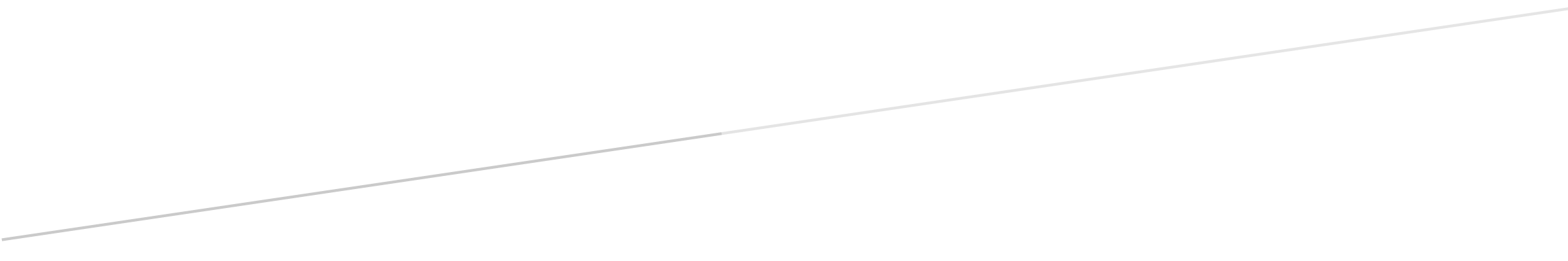 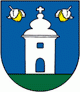 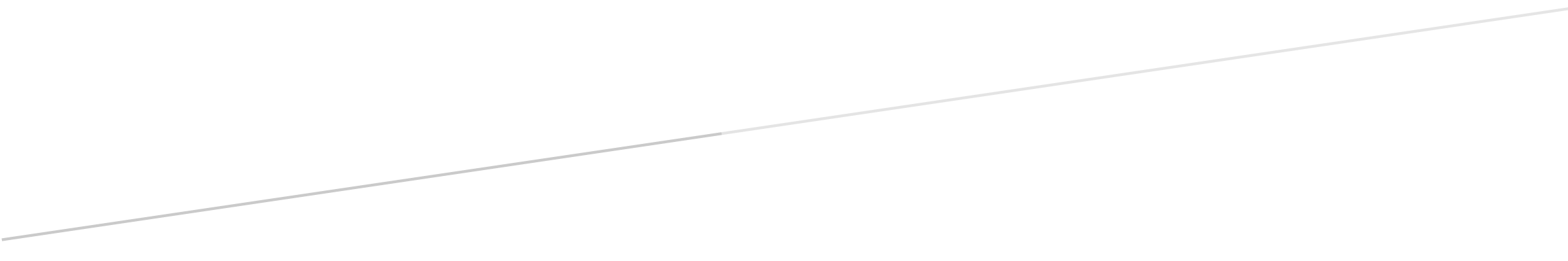 